Rīgas domeĀgenskalna Valsts ģimnāzijaAdrese: Lavīzes ielā 2a, Rīgā, LV- 1002Reģ. Nr. Direktore: Ināra Gaile, Mg. chem.PAŠVĒRTĒJUMA
ZIŅOJUMSRīga 2010 Ģimnāzijas vispārējais raksturojumsĀgenskalna Valsts ģimnāzija [turpmāk tekstā– ĀVĢ] ir izveidota 1996.gadā no Āgenskalna koledžas. ĀVĢ atrodas Lavīzes ielā 2a 1900. gadā celtajās ģimnāzijas ēkās, kas renovētas 1972.gadā un 1999.gadā, un ir pēctece skolām, kuras daudz reizes mainījušas nosaukumus. ĀVĢ savu darbību veic, pamatojoties uz “Nolikumu” nr.147-nos, 29.05.2007., ko ir izdevis Rīgas Domes Izglītības, jaunatnes un sporta departaments. 1.tabula. Pārskats par izglītības programmāmAr plašo izglītību programmu klāstu (1.tabula) vidējai izglītībai, kā arī ar speciālajiem piedāvājumiem ģimnāzija nodrošina iespējas iegūt kvalitatīvu un konkurētspējīgu izglītību, sākot ar 7. klasi.ĀVĢ mācās skolēni no visas Latvijas,  60  no viņiem dzīvo ģimnāzijas dienesta viesnīcā.Skolēnu skaits ģimnāzijā pēdējos gados nav būtiski mainījies, līdz ar to ir iespējams saglabāt arī nemainīgu klašu skaitu (2.tabula).2.tabula. Skolēnu skaita izmaiņasPedagogu sastāvs un kvalifikācijaPedagogi2010./2011. m.g. ģimnāzijā strādā 67 pedagogi,  no kuriem 76%  ir sievietes un 24%- vīrieši.Pamatdarbā 	59Blakusdarbā	8Augstākā pedagoģiskā izglītība	63Cita augstākā izglītība	4Doktora grāds	2Maģistra grāds	32Tas nozīmē, ka pedagogi pastāvīgi paaugstina kompetenci šādos virzienos: priekšmeta mācīšanas metodikā, pedagoģijā un psiholoģijā, audzināšanas jautājumos u.c.VadībaDirektors	1Direktora vietnieks izglītības jomā	3Direktora vietnieks IKT jomā	1Direktora vietnieks metodiskajā darbā	1Direktora vietnieks saimnieciskajos darbos	1Atbalsta personālsPsihologs	1Sociālais pedagogs	1Ārsts	1Bibliotekārs	1Lasītavas vadītājs	1Dienesta viesnīcas vadītājs	1Īpašie piedāvājumiĢimnāzija dod iespēju:iegūt kvalitatīvu, konkurētspējīgu izglītību visās 5 izglītības programmās;izmantot dienesta viesnīcas pakalpojumus;padziļināti mācīties fiziku, ķīmiju, bioloģiju, latviešu valodu un literatūru, angļu valodu un vēsturi profesionālu pedagogu vadībā;piedalīties interešu izglītības nodarbībās – korī, deju kolektīvā, sporta un mākslas sekcijās;strādāt skolēnu zinātniski pētniecisko darbu, saņemot kvalitatīvas pedagogu konsultācijas;apgūt fakultatīvu kursu ekonomikā “Esi līderis”;piedalīties sadarbības projektā COMENIUS “Roku rokā ar fiziku”  kopā ar Turciju, Ungāriju, Itāliju, Čehiju un Portugāli; piedalīties COMENIUS projektā  “e-Twinning”;publicēt savus jaunrades darbus ģimnāzijas literārajā žurnālā  “Dvēseles lidojums”;iegūt pieredzi žurnālistikā, darbojoties ģimnāzijas avīzē “Tava Skola“ un tās redkolēģijā.Finansiālais nodrošinājumsĢimnāzija tiek finansēta no valsts un pašvaldības budžeta normatīvajos aktos noteiktajā kārtībā. To apriti un uzskaiti veic centralizēti Rīgas Domes Finanšu departments un Rīgas Domes  Izglītības, kultūras un sporta departaments.3.tabula. Pārskats par ģimnāzijas finansējumuĢimnāzijas darbības pamatmērķi un izaugsmes modelisĢimnāzijas darbības mērķis ir veidot izglītības vidi, organizēt un īstenot izglītības procesu, kas nodrošina valsts vispārējās izglītības standartos noteikto mērķu un rezultātu sasniegšanu. Ģimnāzijas darbības pamatvirziens ir izglītojošā darbība.Ģimnāzijas uzdevumi ir:garantēt skolēniem iespēju kvalitatīvi apgūt vispārējās pamatizglītības 2. posma izglītības programmu un vispārējās vidējās izglītības programmu;vispārējās vidējās izglītības posmā skolēniem radīt iespēju padziļināti un radoši apgūt atsevišķus mācību priekšmetus, iesaistīt skolēnus zinātniskās pētniecības darbā;izvēlēties dažādas izglītošanas darba metodes un formas;sadarboties ar skolēnu vecākiem (aizbildņiem), lai nodrošinātu un veicinātu pozitīvu izglītojošo darbu, kvalitatīvu informācijas apmaiņu un sadarbību izglītības programmu mērķu sasniegšanā;īstenot interešu izglītības programmas;racionāli izmantot izglītībai iedalītos finanšu resursus.Ģimnāzijas izaugsmes modelis ir :attīstības scenārijs – nepārtraukta un sabalansēta attīstība, izmantojot Valsts ģimnāzijas statusa priekšrocības un izvirzot esošajiem resursiem atbilstošu mērķi.izaugsmes resursi – ģimnāzijas pedagogu profesionalitāte un skolēnu pietiekami augstais iepriekšējo zināšanu līmenis, abu pušu spēja uzņemties atbildību par izglītības procesu ģimnāzijā un labs materiāli tehniskais nodrošinājums.izaugsmes mērķis – nodrošināt katram skolēnam individuālas spējas veidoties par intelektuāli un fiziski attīstītu personību un radīt priekšnoteikumus sekmīgai tālākizglītībai zināšanu un prasmju apguvei visa mūža garumā.Lai realizētu Ģimnāzijas izaugsmi, pamatojoties uz iepriekšējās darbības analīzi un tālākās attīstības vajadzību noskaidrošanu, tika koleģiāli izveidots ĀVĢ “Attīstības plāns 2007. – 2011. gadam”, norādot attīstības prioritātes (1. pielikums). Ģimnāzijas pedagoģiskā personāla darbības rezultātā tika īstenotas attīstības plānā noteiktās prioritātes un realizēti konkrētie mērķi un uzdevumi. Rezultāti tika izvērtēti pedagoģiskās padomes sēdēs un izplānoti nepieciešamie uzlabojumi (2. pielikums).Ģimnāzijas iepriekšējā vērtēšanas perioda ieteikumu izpilde2005. gada akreditācijā ģimnāzija tika vērtēta 12 jomās, augstu novērtējumu saņemot 11 jomās un vienā jomā- labi.Akreditācijas  rezultātā tika saņemta akreditācijas lapa Nr. 1189 (28. 02. 2005.).Plānojot tālāko ģimnāzijas darbību, esam ņēmuši vērā akreditācijas komisijas norādījumus un pārstrādājuši “Āgenskalna Valsts ģimnāzijas nolikumu” un ar to saistītos reglamentējošos dokumentus atbilstoši normatīvajos aktos noteiktajām prasībām. Ģimnāzijas sasniegumu kvalitātes rādītāji visu jomu atbilstošajos kritērijosMācību satursĀgenskalna Valsts ģimnāzija realizē piecas izglītības programmas:1. Vispārējās vidējās izglītības matemātikas, dabaszinību un tehnikas virziena programmu; kods 31013011 (fizika); programma licencēta 2005.gada 10.februārī; licences derīguma termiņš- 2015.gada 31.jūlijs; skolēnu skaits- 87.2. Vispārējās vidējās izglītības matemātikas, dabaszinību un tehnikas virziena programmu; kods 31013011 (ķīmija un bioloģija); programma licencēta 2005.gada 10.februārī; licences derīguma termiņš- 2015.gada 31.jūlijs; skolēnu skaits- 91.3. Vispārējās vidējās izglītības matemātikas, dabaszinību un tehnikas virziena programmu; kods 31013011 (matemātika un datorzinības); programma licencēta 2005.gada 10.februārī; licences derīguma termiņš- 2015.gada 31.jūlijs; skolēnu skaits- 234.4. Vispārējās vidējās izglītības vispārizglītojošā virziena programmu; kods 31011011; programma licencēta 2007.gada 28.jūnijā; licences derīguma termiņš- 2017.gada 31.jūlijs; skolēnu skaits- 87. 5. Pamatizglītības otrā posma (7.– 9.klase) izglītības programmu; kods 23011111; programma licencēta 2005.gada 25.janvārī; licences derīguma termiņš- 2015.gada 31.jūlijs; skolēnu skaits- 250.Āgenskalna Valsts ģimnāzijā pedagogi visos mācību priekšmetos strādā pēc Latvijas Republikas [tuprpmāk- LR] Izglītības un zinātnes ministrijas [turpmāk- IZM] apstiprinātajiem standartiem, ievērojot Ministru kabineta [turpmāk- MK] noteikumus nr.1027 (ar grozījumiem nr.1353 no 24.11.2009.) par valsts standartu pamatizglītībā un pamatizglītības mācību priekšmetu standartiem un MK noteikumus nr. 715 (ar grozījumiem nr. 1352, 24.11.2009.) par vispārējās vidējās izglītības standartu un vispārējās vidējās izglītības mācību priekšmetu standartiem. Valsts noteikto standartu ieviešanas grafiks tiek realizēts pa mācību gadiem, tā ieviešanai izmantotas IZM piedāvātās mācību priekšmetu paraugprogrammas vai arī tās papildinātas, koriģētas un pārstrādātas, adaptējot atbilstoši ģimnāzijā realizētajām izglītības programmām un stundu plānam. Pedagogi, kuri veido savas mācību priekšmetu programmas vai koriģē un papildina esošās paraugprogrammas atbilstoši normatīvo aktu prasībām, ir pieredzes bagāti, un, ja nepieciešams, vajadzīgo atbalstu saņem arī ģimnāzijā, jo metodiskajā un tālākizglītības centrā ir pieejamas gan mācību priekšmetu paraugprogrammas, gan metodiskie materiāli. Arī pedagogu anketēšanas rezultāti liecina, ka 65% pedagogu piekrīt apgalvojumam Ģimnāzijas vadība sniedz skolotājiem atbalstu mācību priekšmetu programmu izstrādē/izvēlē, bet 28% pedagogu šim apgalvojumam  piekrīt daļēji.Standartu realizācija notiek pilnībā un kvalitatīvi, par ko liecina skolēnu labie sasniegumi valsts pārbaudes darbos. Saskaņā ar licencētajām izglītības programmām un ģimnāzijas metodiskās padomes ieteikumu mācību procesā tiek izmantotas arī fakultatīvās nodarbības, t.i., 8. klasē – matemātika, 9. klasē – programmēšanas pamati. Minētajām nodarbībām priekšmetu skolotāji ir izveidojuši savas mācību programmas, kas apspriestas, pilnveidotas un apstiprinātas priekšmetu metodiskajās komisijās. Āgenskalna Valsts ģimnāzijā mācību procesa organizācijai izmantotās mācību priekšmetu programmas visās metodiskajās komisijās ir saskaņotas un apstiprinātas. Pedagogu anketēšana parādīja, ka 68% pedagogu piekrīt apgalvojumam Skolotāji sadarbojas mācību priekšmetu programmu izstrādē/izvēlē un 25% pedagogu šim apgalvojumam  piekrīt  daļēji. Pedagogu kolektīvs regulāri strādā pie īstenojamo mācību priekšmetu programmu un mācību satura plānojuma analīzes. Katra mācību gada sākumā metodiskajās komisijās vienojas par nepieciešamajām izmaiņām mācību satura plānojumā atkarībā no mācību darba rezultātiem un veiktā pašvērtējuma. Mācību darbu reglamentējošos dokumentus, t.i., metodisko komisiju apkopotos pārskatus par mācību procesā izmantojamajām mācību priekšmetu programmām un standartiem katra mācību gada sākumā apstiprina ģimnāzijas direktore. Mācību satura apguvei paredzētā laika sadalījumu, saskaņā ar kuru strādā pedagogi, katra mācību gada sākumā apstiprina direktora vietnieki izglītības jomā. Mācību satura apguves laika sadalījums atrodas gan pie katra mācību priekšmeta skolotāja, gan pie direktora vietnieka izglītības jomā, kur tas glabājas trīs gadus, līdz skolēni iegūst vispārējo pamatizglītību vai vispārējo vidējo izglītību. Divas reizes mācību gada laikā metodisko komisiju vadītāji pārbauda un analizē mācību satura laika sadalījuma izpildi. Mācību darba rezultātu analīze liecina, ka pedagogi pārzina un izprot sava mācību priekšmeta standartā noteiktos mērķus un uzdevumus, zina priekšmeta obligāto saturu, kā arī skolēnu sasniegumu vērtēšanas formas un kārtību. Arī pedagogu anketēšanas rezultāti parāda, ka 91% pedagogu piekrīt apgalvojumam, ka Zinu sava mācību priekšmeta standarta prasības. Mācību priekšmetu skolotāji veiksmīgi plāno mācību satura apguves secību, tēmu apguvei paredzēto laiku, mācību metodes, vērtēšanas formas un metodiskos paņēmienus, savā darbā paredzot arī mācību darba diferenciāciju un individualizāciju, arvien vairāk izmanto informācijas tehnoloģijas. Mācību procesā tiek plānota un īstenota starppriekšmetu saikne, tiek uzkrāta pieredze integrēto stundu veidošanā. Skolotāju izmantotās mācību metodes ir daudzveidīgas un atbilst skolēnu spējām un vecumam, mācību priekšmeta specifikai un mācību satura prasībām. Mācību metožu dažādošana un daudzpusība ir metodiskās padomes, metodisko komisiju un ģimnāzijas direktora vietnieces metodiskajā darbā uzmanības lokā. Pedagogi regulāri paaugstina kvalifikāciju tālākizglītības kursos un praksē lieto tajos gūtās atziņas – vada pētnieciskos un projektu darbus, risina problēmsituācijas, apmācībā izmanto pāru un grupu darbu, mācību spēles, novērtē un izmanto jaunos mācību līdzekļus. Saskaņā ar atbilstošo mācību priekšmeta standartu un programmu katras mācību tēmas apguvei paredzētais laiks ir optimāls, lai skolēni varētu sasniegt savām spējām atbilstošus rezultātus. Mācību gada laikā pedagogi veic korekcijas mācību satura apguves plānojumā, ņemot vērā iepriekš neparedzētus apstākļus: pedagoga slimība, nepieciešamība kādas tēmas apguvei veltīt vairāk vai mazāk laika klases īpatnību dēļ u.c. Mācību gada sākumā metodisko komisiju sanāksmēs izskata un apstiprina minimālo mācību sasniegumu vērtējumu skaitu un veidu katrā mācību priekšmetā saskaņā ar „Āgenskalna Valsts ģimnāzijas izglītojamo mācību sasniegumu vērtēšanas noteikumiem”. Katra semestra sākumā metodiskajās komisijās tiek saskaņots pārbaudes darbu grafiks, un divas reizes gadā metodisko komisiju vadītāji iesniedz pārbaudes darbu grafiku direktora vietniekam izglītības jomā, kurš savlaicīgi sastāda un apstiprina pārbaudes darbu grafiku semestrim. Tas ir pieejams skolēniem un vecākiem informācijas stendā.Mācību priekšmetu un stundu plāns atbilst licencētajām izglītības programmām. Stundu saraksts sastādīts atbilstoši plānam, un skolēnu mācību stundu slodze nepārsniedz Izglītības likumā noteikto.Valsts pārbaudes darbu rezultāti un tas, ka visi 9.klašu skolēni beidz skolu ar Apliecību par vispārējo pamatizglītību, un visi 12.klašu skolēni beidz skolu ar Atestātu par vispārējo vidējo izglītību,  liecina, ka licencētās izglītības programmas  tiek realizētas pilnīgi un kvalitatīvi.Ģimnāzijā, ņemot vērā pašreizējās iespējas, ir radīti apstākļi jaunāko tehnoloģiju izmantošanai mācību procesā: mācību stundās, klases audzinātāja stundās, interešu izglītības pulciņos, kā arī skolēnu projektu darbos un skolēnu zinātniski pētniecisko darbu izstrādāšanā un aizstāvēšanā. Ar Eiropas Sociālā fonda projekta “ Mācību satura izstrāde un skolotāju tālākizglītība dabaszinātņu, matemātikas un tehnoloģiju priekšmetos” atbalstu pilnveidota materiāli tehniskā bāze fizikas, ķīmijas, bioloģijas un matemātikas kabinetos, kā arī pedagogi mācību procesā izmanto projekta izstrādātos atbalsta materiālus gan 7.-9. klasēs, gan 10.-12.klasēs.Atbilstoši licencētajām izglītības programmām aizpildītas visas štata vietas un licencēto izglītības programmu realizēšanai nodrošinājums ar pedagogiem ir 100 % apmērā. Ģimnāzijas pedagoģiskā personāla izglītība un kvalifikācija atbilst normatīvo aktu prasībām. Pedagogi piedalās dažādās ar pedagoģisko un metodisko darbu saistītās aktivitātēs gan skolā, gan rajona un valsts līmenī, daloties arī savā pieredzē.Pedagogi mērķtiecīgi organizē skolēnus mācību darbam, veido motivāciju mācīties, rosina mācību procesā izmantot gan ģimnāzijas, gan pašu skolēnu rīcībā esošās iespējas: datorklasi, bibliotēku, lasītavu, sporta zāli utt. Skolēni zina un izprot mācību darbam izvirzītās organizatoriskās prasības. Izglītības programmu mērķis Nodrošināt katram audzēknim individuālas iespējas veidoties par intelektuāli un fiziski attīstītu personību un radīt priekšnosacījumus sekmīgai tālākizglītībai, profesijas apguvei un patstāvīgai orientācijai sabiedrības un valsts dzīvē tiek pilnībā izpildīts, jo audzēkņi, kuri to vēlas, turpina izglītību Latvijas , Eiropas, ASV, Austrālijas augstskolās, realizējot šo mērķi.Jomas novērtējums – ļoti labiIzvirzītās jomas “Mācību saturs” prioritātesGatavošanās pārejai uz jauno vidējās izglītības standartu ieviešanu matemātikas, fizikas, ķīmijas, bioloģijas, dabaszinību priekšmetosJauno pamatizglītības standartu ieviešanas rezultāti Vidējās izglītības standartu ieviešanaStiprās puses Mācību priekšmetu programmas atbilst licencētajām izglītības programmāmIr ieviests jaunais standarts pamatizglītībā un turpinās jaunā standarta realizācija vidusskolāVeiksmīgi tiek realizētas visas izglītības programmas Pedagogi, plānojot darbu, ņem vērā skolēnu vajadzības, paredz mācību darba individualizāciju un diferenciāciju, sniedz atbalstu talantīgiem skolēniemPedagogi un atbalsta personāls izmanto ģimnāzijas piedāvātās iespējas, plānojot individuālo darbu ar skolēniem konsultācijāsTālākās attīstības vajadzības Mācību metožu un mācību līdzekļu dažādošana, realizējot standartos noteiktās prasības, akcentējot sasaisti ar reālo dzīvi Tematisko plānu kvalitātes uzlabošana, pamatojoties uz veikto analīzi semestra un gada noslēgumāPedagogiem nepieciešamā atbalsta nodrošināšana mācību priekšmetu programmu uzlabošanā un IKT izmantošanā mācību procesāMācīšana un mācīšanāsMācīšanas kvalitāteIzglītības programmu īstenošanas veiksme atkarīga no 4 mācīšanas kvalitātes kritērijiem: mācību metožu un paņēmienu mērķtiecīgas izvēles, skolēna un pedagoga sadarbības kvalitātes, pedagoga profesionalitātes konkrētajā mācību priekšmetā un mācību procesa saiknes ar reālo pasauli un mūsdienu dzīves aktualitātēm. Katrā mācību stundā jārealizē gan mācīšanas, gan mācīšanās process. Par to kvalitāti ir atbildīgi ģimnāzijas 67 pedagogi. Lielākajai daļai pedagogu ir ļoti liela darba pieredze un augsta pedagoģiskā meistarība, interese par jaunāko pedagoģijas zinātnē, metodikā, didaktikā. Visi pedagogi lietišķi sadarbojas 9 priekšmetu metodiskajās komisijās, kuras atbildīgi vada radošākie skolotāji: S.Kazaka (sociālo zinību MK), D. Mediņa (latviešu valodas MK), J.Krūmiņš (fizikas MK), I. Drēviņa (estētiskā cikla MK), I.Ozoliņa ( sporta MK), Ņ. Svjastina (svešvalodu MK), L. Žilvinska (matemātikas un tehniskās grafikas MK), A.Balode ( informātikas MK), L.Fjodorova (ķīmijas, bioloģijas, ģeogrāfijas MK).Ģimnāzijā atbilstoši “ Attīstības plānam 2007.-2011.gadam” tiek plānots mācīšanas un mācīšanās darbs pa izglītības jomām, nosakot mērķus, uzdevumus, novērtēšanas kritērijus, jomas prioritātes, kontroles un pārraudzības mehānismu.  Šīs prioritātes tiek realizētas mācību priekšmetu stundās, pārdomāti, metodiski pareizi izvēloties mājas uzdevumus, kas atspoguļojas mācību dokumentācijā: tematiskajos plānos, metodiskajos materiālos, metodisko komisiju protokolos, izglītības kvalitātes pārraudzības materiālos. Pētniecisko iemaņu demonstrējums visspilgtāk redzams 11.klasē zinātniski pētniecisko darbu izstrādē visiem skolēniem, ko paredz Āgenskalna Valsts ģimnāzijas visas 4 vidusskolas posma izglītības programmas.Ap 73 % skolēnu un ap 70 %  viņu vecāku uzskata, ka skolēni zina un saprot mācību darbam izvirzītās prasības un izmantotās metodes, kaut arī ikdienas mācību darbā tās nevienmēr izdodas sekmīgi izpildīt. Ģimnāzijā ir noteikta mājas darbu uzdošanas un pārbaudes sistēma, pārbaudes darbu vērtēšanas nosacījumi, ko reglamentē Āgenskalna Valsts ģimnāzijas “Izglītojamo mācību sasniegumu vērtēšanas noteikumi”, nosakot mājas darbu apjomu un to vērtēšanu, kas ir saskaņota ar mācību mērķiem un sasniedzamo rezultātu klasē. Skolēniem ir skaidras mājas darbu prasības, izpildes laiki, bet ne vienmēr visi tajā iekļaujas, tādējādi radot sev papildu slodzi un negūstot vēlamos rezultātus. Mājas darbi tiek pārbaudīti, par ko liecina ieraksti klašu e-žurnālos.Mācīšanas procesa saikni ar reālo dzīvi nodrošina inovatīvās mācību metodes, jo īpaši IKT plašs izmantojums. Darbam klasē izmantojami 10 portatīvie datori, kuros ielādēti ESF dabaszinību projekta materiāli, 10. klases latviešu valodas jaunā mācību komplekta ( Zvaigznes ABC izdevums, 2010) skolēna CD materiāli , “Atklātās fizikas” un ieraksta programmatūra svešvalodu eksāmenu mutvārdu daļas vajadzībām. Šie datori ļoti veiksmīgi tiek izmantoti fizikas, ķīmijas, latviešu valodas un literatūras un citās stundās jaunās vielas apguvei, pašpārbaudei, atkārtošanai, zināšanu un prasmju nostiprināšanai. Pedagogu aptauja liecina, ka 67% regulāri un 32% bieži izmanto IKT mācību procesā. Tāpat plaši tiek izmantots skolēnu grupu un pāru darbs, problēmmācīšana, pētnieciskā darbība, laboratorijas un praktiskie darbi.Pedagogu profesionālo kompetenci ļoti pozitīvi ietekmējusi arī iesaistīšanās ESF dabaszinātņu nacionālās programmas projekta īstenošanā „Mācību satura izstrāde un skolotāju tālākizglītība dabaszinātņu, matemātikas un tehnoloģiju priekšmetos" no 2005.gada jūlija līdz 2010.gada augustam (iesaistīti 10 skolotāji), šobrīd līdzdalīgi ESF projektā “Dabaszinātnes un matemātika” ir 4 pamatskolas pedagogi. Projekta ietvaros aprīkoti 6 mācību kabineti: bioloģijas, ķīmijas, matemātikas un fizikas. ESF projektā „Atbalsts vispārējās izglītības pedagogu nodrošināšanai prioritārajos mācību priekšmetos" no 2008. līdz 2010.g. iesaistīti 23 pedagogi, bet 3 pedagogi piedalās mācību materiālu sagatavošanā un aprobēšanā valsts līmenī: V.Strazda-bioloģijā, J.Logins- ķīmijā, A.Ančupāns- matemātikā.Skolēni būtiski papildina stundu teorētisko un praktisko darbu mācību ekskursijās: regulāri- uz a/s “ Grindex”, Latvijas Banku, LU Fizikas un matemātikas fakultātes un Cietvielu fizikas institūta laboratorijām, citiem pētnieciskajiem institūtiem, rūpnīcām, ražotnēm, Latvijas Nacionālo bibliotēku un tās filiālēm, literatūras un mākslas muzejiem, arī dabas objektiem, iestādēm, sporta un tūrisma vietām (bieži saistībā ar skolēnu vecāku nodarbošanos). Mācību ekskursijas visa mācību gada laikā notiek pēc iepriekš saskaņota grafika, veicot atbilstošas drošības instrukcijas visās klasēs un nodrošinot skolēnu uzraudzību atbilstoši Āgenskalna Valsts ģimnāzijas “Noteikumiem par drožību mācību kabinetos un ārpusskolas pasākumos”.Līdzās daudzveidīgiem mācīšanas kvalitātes un labās prakses piemēriem ir arī daži riska faktori. Pirmkārt, stundu vērošanas dati un  skolēnu un vecāku vērtējums apliecina, ka mācību metodika un priekšmeta kompetence ir jāuzlabo 4 skolotājiem ( 2- darbu uzsākuši 2010.gadā), kas nevienmēr atbilst ģimnāzijas izvirzītajām prasībām, kuras balstītas uz savstarpēju sadarbību un zināšanu kvalitātes nodrošināšanu. Ir vērotas atsevišķas situācijas, kas prasa uzlabojamus darba disciplīnā stundās, skaidrākas prasības mācību satura apguvē un mācību sasniegumu vērtēšanā. Otrkārt, nepietiekami plaši atsevišķi pedagogi mācību sasniegumu vērtēšanā izmanto visus vērtēšanas veidus, tajā skaitā- kārtējo vērtēšanu, formatīvo vērtēšanu un skolēnu pašnovērtēšanos, lai saskaņotu, koriģētu un uzlabotu mācību procesu un skolēnu ieinteresētību par sasniedzamo rezultātu. Lielāka vērība veltāma arī mācību sasniegumu vērtēšanas metožu un paņēmienu mērķtiecībai pārbaudes darbu satura, kritēriju izstrādē un iecerētā pārbaudes mērķa sasniegšanā. Pedagoga un skolēna dialogs, kas balstīts uz precīzu, korektu, visiem saprotamu literārās valodas lietojumu un motivētu sadarbību, ir katras veiksmīgas mācīšanas darbības pamatnosacījums visos mācību priekšmetos gan jaunā mācību satura izklāstā, tā izpratnē, nostiprināšanā, iegūto prasmju un iemaņu tālākajā izmantojumā, radošo un intelektuālo spēju attīstīšanā atbilstošajā izglītības programmā, gan savstarpējā saskarsmē. Pedagogu aptaujas rezultāti liecina, ka 68% pedagogu uzskata, ka skolēni labprāt lūdz padomu vai palīdzību, un tam pamatā piekrīt vēl 28% pedagogu. Ģimnāzijas skolēni nemitīgi tiek rosināti paust savu viedokli, pamatot to precīzā literārā valodā atbilstoši mācību priekšmeta vai zinātnes jomas specifikai, demokrātiski ieklausīties citu viedoklī, mācīties diskusijas kultūru, saprotami formulēt jautājumus un sniegt argumentētas atbildes. Pamatā 92 % pedagogu uzskata, ka skolēni veiksmīgi sadarbojas mācību procesā un sasniedz savām spējām atbilstošus rezultātus.Par savu stipro pusi ģimnāzijas vadība uzskata precīzu un uz skolēnu vērstu mācīšanas plānošanu. Zināšanu un prasmju pilnveidei ikvienam audzēknim pieejamas konsultācijas mācību priekšmetos, kuru grafiks no mācību gada sākuma atrodams ģimnāzijas informācijas stendā un mājaslapā skolēnu, klases audzinātāju un vecāku vajadzībām. Arī pārbaudes darbu grafiks, ko iesniedz metodisko komisiju vadītāji augusta beigās, tiek izvietots informācijas stendā septembra 2. nedēļā, un tā precīzu norisi, lai skolēniem nerastos pārslodze, kontrolē direktora vietnieki izglītības jomā.Veicinot radošo un intelektuālo spēju attīstību, 7.- 10. klases un 12. klases skolēniem tiek nodrošinātas iespējas izstrādāt projektu darbu: 12.klašu audzēkņi izveido kopīgu projekta darbu ģimnāzijas  Žetona vakaram februārī, bet 7.-10.klašu skolēni veic pāru vai grupu projekta darbus, kuru prezentācija notiek mācību gada 2.semestrī. 11. klašu skolēniem tiek mērķtiecīgi vadīta zinātniski pētnieciskā darbība, un to līdzās zinātniskajam darba vadītājam organizē un uzrauga konsultante skolēnu zinātniski pētnieciskajā darbībā direktora vietniece izglītības jomā A.Vanaga. Kritērija novērtējums – ļoti labi  Mācīšanās kvalitāteĢimnāzijas pedagogi mērķtiecīgi organizē skolēnus darbam un veido viņu mācību motivāciju, rosina katrā stundā racionāli izrādīt iniciatīvu jaunu zināšanu un prasmju apguvē, mācīties vērtēt savu un citu skolēnu darbu. Visiem skolēniem tiek piedāvāta iespējas parādīt savas prasmes, zināšanas, pieredzi citiem skolēniem vai grupai kā mācību stundās, tā piedalīties projektu darbā, konkursos, mācību priekšmetu olimpiādēs, skolēnu zinātniski pētniecisko darbu lasījumos, izstādēs. Pedagogi uzskata, ka mācību metodes un izmantotie resursi ir atbilstoši ikdienas mācību stundu kārtējās mācību tēmas, pārbaudes darbu, ģimnāzijas ieskaišu sesijas pārbaudes darbu un eksāmenu prasībām un nodrošina adekvātus mācību sasniegumu mērījumus. Ir atsevišķi gadījumi, kad skolēna mācību motivācijas trūkums pazemina skolēna un skolotāja mācību sadarbību. Arī 19 % pedagogu uzskata, ka daļa skolēnu īsti neprot plānot savu darbu un ka tajā nepieciešama pilnveide.Mācīšanās procesā ģimnāzijā skolēniem ir pieejami mūsdienīgi resursi: pastāv noteikta un skolēniem zināma kārtība mācību kabinetu, datorklašu, interneta resursu, sporta un aktu zāles izmantošanā. Noteiktā laikā ir pieejama bibliotēka un lasītava ar bezvadu interneta pieslēgumu. Skolēni ir informēti par ģimnāzijas mājaslapā atrodamajiem inovatīvajiem mācību materiāliem un to izmantošanas iespējām. Tur var lasīt arī ģimnāzijas avīzes digitalizēto formātu. Katrai klasei ir sava e-adrese, lai pedagogi nosūtītu sagatavotās jaunās mācību tēmas, kuras nav mācību grāmatā, pašpārbaudes uzdevumus, tiek ievietoti retāk pieejami daiļliteratūras teksti elektroniskai lasīšanai vai cita veida materiāli. Skolēni ir iepazīstināti ar mācīšanās organizāciju, kārtību un noteikumiem, kā izmantot visa veida mācību materiālus, kā arī informēti par palīdzību, ko vajadzības gadījumā var saņemt konsultācijās, un par to, ka mācīšanās procesā tiek summēti viņu pozitīvie sasniegumi. Talantīgie skolēni tiek mudināti plānot savu laiku, lai izkoptu spējas un iegūtu labus rezultātus mācību priekšmetu olimpiādēs, konkursos, zinātniski pētnieciskajā darbībā un kopumā savā pašpilnveidē. Ģimnāzijā tiek diagnosticētas skolēnu zināšanas un prasmes. Skolēnu izaugsmes dinamikas uzskaite un analīze ir sistemātiska un regulāra, ko atvieglo e-klases tehniskās iespējas, jo rezultāti tiek uzkrāti lielākoties elektroniski. Pedagogu aptaujā konstatēts, ka 53% šo sistēmu uzskata par ļoti veiksmīgu un 38%,  ka tā ir laba. Īpaša uzmanība katru gadu tiek veltīta 7. un 10.klašu skolēniem, pārejot jaunā izglītības posmā. 7. klašu skolēnu prasmes un zināšanas tiek diagnosticētas septembra pirmajā un otrajā nedēļā latviešu valodā, matemātikā, angļu valodā, vēsturē, ģeogrāfijā un bioloģijā, bet 10. klasē - latviešu valodā, matemātikā, svešvalodās, fizikā, ķīmijā, bioloģijā, ģeogrāfijā, vēsturē. Rezultātus apkopo un analizē metodiskajās komisijās un prezentē mazajā pedagoģiskajā sēdē katrā klašu grupā ar mērķi saskaņot tālākos mācību darbības modeļus atbilstoši skolēnu līmenim, kas tiek iegūts adaptācijas nodarbībās septembra 2.darba dienā un klašu kolektīvu saliedēšanas dienā, sadarbojoties ģimnāzijas atbalsta personālam, klases audzinātājam un ģimnāzijas vadībai. 1. semestra beigās un mācību gada noslēgumā tiek apkopoti un analizēti mācību darba sasniegumi. Visi mācību gada rezultāti, tajā skaitā pavasara sesijas sasniegumi, konkrētās klases dinamikas aspektā pa mācību priekšmetiem tiek detalizēti analizēti pirms jaunā mācību gada vispirms metodiskajās komisijās, tad augusta pedagoģiskās padomes sēdē. Iegūtās atziņas pedagogi izmanto klases nākamā posma mācīšanās ievirzes pilnveidei.Ģimnāzijā skolēnu vidū valda labvēlīgs mikroklimats, skolēni cenšas cits citu atbalstīt, savstarpēji konsultējoties. Pamatā skolēni aktīvi piedalās mācību procesā, uzņemas atbildību gan par veiksmēm, gan trūkumiem, izmanto ģimnāzijas piedāvātās iespējas savu individuālo izglītības mērķu sasniegšanai. Skolēnu personīgā atbildība un aktīvā iesaistīšanās mācīšanās procesā ir vērojama pozitīvā attieksmē pret mācībām, sekmīgi un ar atbildību izpildot dažādus mācīšanās vingrinājumus, uzdevumus,iesaistoties sava darba pašvērtējumā un citu veikuma novērtēšanā,mācību rezultātu prognozēšanā.Skolēni mācās izvērtēt savus sasniegumus, salīdzina ar pedagoga vērtējumu, prognozē rezultātus. Pārsvarā visi skolēni prot pamatot savu viedokli, racionāli izmanto mācību laiku ģimnāzijā, gan arī ārpus tās.Katrs skolēns 10.klasē izveido “Individuālo mācību sasniegumu uzskaites, prognozēšanas un dinamikas pašanalīzes karti” (3.pielikums), kurā 3 gadu laikā, to regulāri papildinot, atklāj savas izaugsmes dinamiku vai problēmas, izvirzot sev turpmākos mērķus. Šajā kartē skolēns apkopo un analizē mācību rezultātus 12 mācību priekšmetos pēc iegūtā vērtējuma, gan uzsākot  mācības vidusskolā, gan prognozējot sasniedzamo rezultātu turpmākā periodā. Skolēna mācību sasniegumu un to prognozēšanas pašanalīzes rezultātus klases audzinātājs pārrunā individuāli ar skolēnu un nepieciešamības gadījumā arī ar vecākiem.  Mācību procesā skolēni ir apguvuši individuālā darba un kooperatīvās sadarbības pamatprincipus, iemaņas projektu un zinātniski pētniecisko darbu izstrādē, konkursos un  olimpiādēs ģimnāzijā un ārpus tās. Informācija par skolēnu dalību un rezultātiem šādos pasākumos tiek apkopota metodisko komisiju materiālos, pedagogu pašvērtējumos, tiek publicēta ģimnāzijas mājaslapā, “Āgenskalna Valsts ģimnāzijas gada grāmatā”, kā arī direktora vietnieku gada kopsavilkuma ziņojumos atsevišķi par pamatskolas un vidusskolas posmu.Tomēr problēmas sagādā skolēnu lielais kavēto stundu skaits (pārsvarā attaisnoti vai slimības dēļ), kas traucē mācīšanās vienmērību un plānveidību. Radušās skolēna un pedagoga sadarbības problēmas palīdz atrisināt ģimnāzijas psihologs, sociālais pedagogs vai atbilstošais vadības pārstāvis sadarbībā ar klases audzinātāju.Kritērija novērtējums – ļoti labiVērtēšana kā mācību procesa integratīva sastāvdaļaVērtēšanas metodes, vērtēšanas organizēšana un prasības atbilst valstī noteiktai mācību sasniegumu vērtēšanas kārtībai un Āgenskalna Valsts ģimnāzijas „Izglītojamo mācību sasniegumu vērtēšanas noteikumiem”, kas reglamentē vienotu mācību sasniegumu vērtēšanu, veicinot izglītojamo, viņu vecāku un pedagogu sadarbību mācību rezultātu novērtēšanā , motivējot izglītojamo dzīvei nepieciešamu zināšanu un prasmju apguvei, mācību sasniegumu pilnveidei, sekmējot līdzatbildību par mācību rezultātiem. Par to liecina mācību dokumentācija, e-žurnāls, skolēnu e-dienasgrāmatas, sekmju kopsavilkumi pa mēnešiem, semestriem, mācību gada atskaites, ģimnāzijas un valsts pārbaudes darbu rezultātu analīze, metodisko komisiju un vadības sanāksmju protokoli, mācību procesa kvalitātes analīzes pa mācību priekšmetiem metodiskajās komisijās.Pedagogi, īstenojot mācību priekšmeta saturu izglītības programmās, sistemātiski vērtē skolēnu mācību sasniegumus, to dinamiku un koriģē tālāko mācību procesu. Vērtēšanas veidi un metodiskie paņēmieni pamatā atbilst skolēnu vecumam, individuālajām spējām, mācību priekšmeta specifikai un izvirzītajam mērķim. Tiek izmantota gan ballu, gan līmeņu skala, gan i/ni vērtējums, mazāk tiek izmantots aprakstošais vērtējums mutiski un rakstveidā.Skolēni un 65% viņu vecāku atzīst, ka mācību sasniegumu vērtēšanas kārtība viņiem pamatā ir zināma un saprotama. 7. un 10. klašu skolēnu vecāku pirmajā sapulcē un pēc vajadzības arī citās klašu grupās atbilstošie direktora vietnieki izglītības jomā vai klašu audzinātāji iepazīstina vecākus ar mācību standartu, programmu prasībām, arī mācību sasniegumu organizēšanas, uzskaites un atspoguļošanas kārtību. Skolēnu ģimenes regulāri ik mēnesi saņem informāciju par skolēnu mācību rezultātiem.Mācību gada sākumā mācību priekšmetu ievadstundās skolēni tiek iepazīstināti ar vērtēšanas kārtību, principiem, vērtēšanas regularitāti un pamatkritērijiem. Arī pirms katra konkrētā pārbaudes darba skolēni tiek iepazīstināti ar pārbaudes darba vērtēšanas kritērijiem, vērtēšanas veidu, formu un izvirzītajām prasībām. Pēc pārbaudes darba novērtēšanas pedagogs analizē un pamato skolēna sasniegumu vērtējumu un iesaka uzlabojumus zināšanu un iegūto prasmju attīstībā. Atsevišķi gadījumi liecina, ka pedagogiem rūpīgāk jāpārdomā pārbaudes darba kritēriji, nepieciešams detalizētāks vērtēšanas kritēriju izskaidrošanas darbs.Vērtējumu uzskaiti pārrauga un kontrolē direktora vietnieki izglītības jomā. Vērtēšanas procesā iegūtā informācija tiek daudzpusīgi izmantota darbam pedagogu kolektīvā, skolēnu un vecāku vidē mācīšanās procesa pilnveidošanai. Kritērija novērtējums – ļoti labiSadarbība ar vecākiem Tiek izmantotas daudzveidīgas informācijas apmaiņas formas, kas veicina ģimnāzijas pedagogu, skolēnu un vecāku sadarbību. 99 %  pedagogu apliecina, ka pasākumi vecākiem ir pārdomāti un labi organizēti.Katru gadu martā uz Informācijas dienu tiek aicināti vecāki, kuru bērni plāno mācīties 7. vai 10. klasē. Viņi tiek iepazīstināti ar ģimnāzijā piedāvātajām izglītības programmām un uzņemšanas noteikumiem. Šī  informācija ir pieejama arī ģimnāzijas mājas lapā (www.avg.lv).Reizi mēnesī vecāki saņem sekmju izdrukas no e-klases par skolēna sasniegumiem un ģimnāzijas apmeklējumu. Informācijas apmaiņu starp priekšmetu pedagogiem, klases audzinātāju un vecākiem nodrošina skolēnu e-dienasgrāmatas. Taču e-dienasgrāmatas kā informācijas apmaiņas forma vēl nefunkcionē pietiekami efektīvi, jo vecāki šo resursu izmanto neregulāri, tāpēc arī ģimenei tiek sūtītas izdrukas papīra formātā, lai informācijas apmaiņas nepārtrauktība tiktu pilnībā kontrolēta.7. klašu skolēnu vecākiem un 10. klašu skolēnu vecākiem  rudenī notiek vecāku sapulces, kurās vecāki tiek iepazīstināti ar konkrētās klašu grupas izglītības standarta prasībām, izglītības programmu uzdevumiem, pārbaudes darbu sistēmu 3 gadiem, ģimnāzijas iekšējās kārtības noteikumiem. Vecāku sapulces apmeklē vidēji  70 %  7. un 10. klašu vecāku.Pirms rudens un pavasara brīvdienām notiek Informācijas dienas visu klašu vecākiem, kad viņiem ir iespēja individuāli tikties ar mācību priekšmetu pedagogiem, atbalsta personālu un ģimnāzijas vadību. 2009. gada rudenī šo iespēju izmantoja 411 skolēnu ģimenes jeb 54,8 % vecāku. Lai vecāku Informācijas dienās un klašu vecāku sapulcēs gūtā informācija būtu pilnvērtīgāka, klases audzinātājiem tiek ieteiktas apspriežamās tēmas diskusijām, kas veicina kāda ģimnāzijai aktuāla jautājuma risināšanu. Nepieciešamības gadījumā pēc klases audzinātāja, vecāku, priekšmetu pedagogu vai ģimnāzijas vadības ierosinājuma notiek individuālas tikšanās ar skolēnu vecākiem. Ģimnāzijas direktora vietnieks un atbalsta personāls - psihologs, sociālais pedagogs - ir izstrādājuši sistēmu, kā veicināt ģimnāzijas, skolēnu un vecāku sadarbību problēmu risināšanā. Vecāku sapulcēs un individuālajās tikšanās reizēs klašu audzinātāji un ģimnāzijas vadība uzklausa vecāku priekšlikumus ģimnāzijas darba uzlabošanai. Ģimnāzijas vadība un Ģimnāzijas padome izvērtē vecāku priekšlikumus un lemj par to ieviešanu.Kritērija novērtējums – labiJomas “Mācīšana un mācīšanās” prioritātesSkolēnu mācību darba individualizācijaVidējās izglītības standartu saturam atbilstošu, daudzveidīgu un piemērotu metožu izmantošana  Stiprās pusesPedagogi strādā ar mācību saturam atbilstošām darba metodēm, kuras pilnveido zināšanas, prasmes, motivāciju, attieksmes, mācību procesā izmanto IKT Metodiskajās komisijās ir izstrādāta vienota mājas darbu sistēma, tiek izmantotas daudzveidīgas mājas darbu formas Skolēni zina un saprot mācību darbam izvirzītās prasības, pamatā strādā mērķtiecīgi, atbilstoši spējām, izrādot iniciatīvu zināšanu apguvē un vērtējot savu un citu darbuSkolēni iesaistās dažādos ar mācību procesu saistītos konkursos, projektos, zinātniskajā pētniecībā u.c.Ir uzlabojusies mācību procesa kvalitāte, paaugstinājies mācību sasniegumu līmenis, nav otrgadnieku.Katram skolēnam ir izveidota izaugsmes dinamikas uzskaites datu bāzeĢimnāzijā ir ieviesta regulāra informācijas apmaiņa starp ģimnāziju un vecākiem , izmantojot e-klasiTālākās attīstības vajadzībasSkolēnu un pedagogu sadarbības pilnveidošana skolēnu motivēšanai augstāku mācību sasniegumu iegūšanaiSkolēnu izaugsmes dinamikas analīzes uzlabošanaSkolēnu pētnieciskās darbības pilnveidošana, realizējot mācību standartā noteiktās prasības Skolēnu mācību sasniegumu vērtēšanas principu saskaņošana dažādos mācību priekšmetosSkolēnu sasniegumiSkolēnu sasniegumi ikdienas darbāSkolēnu sasniegumi ikdienā tiek vērtēti visaptveroši, skaidri un precīzi katrā ģimnāzijas ikdienas vai valsts pārbaudes darbā. Mācību darbs vērsts uz to, lai skolēns labi apgūtu katrā klasē plānotās mācību priekšmetu standarta prasības un iegūtu kvalitatīvu pamatizglītību un vidējo izglītību. Pedagogi un ģimnāzijas vadība koordinē un analizē skolēnu sasniegumus un seko viņu izaugsmei.Rezultāti tiek apkopoti semestra un gada nobeigumā, kā arī periodiski pēc dažādiem pārbaudes darbiem mācību gada laikā. Ģimnāzijā no 2008./2009.m.g. skolēnu ikdienas mācību sasniegumu reģistrēšanai tiek lietota e-klase. E-klasē iespējams uzkrāt un gan kvalitatīvi, gan kvantitatīvi analizēt skolēnu mācību sasniegumu dinamiku, noturību un veidot materiālus katra skolēna individuālo un klases vidējo mācību sasniegumu vērtējuma analīzei katrā mācību priekšmetā. Analizējot pēdējo 3 mācību gadu rezultātus, tiek pievērsta uzmanības optimāla un augsta līmeņu mācību sasniegumu dinamikai. Secināms, ka gandrīz visās izglītības programmās ir vērojama šo vērtējumu stabilitāte, bet to pieaugums vislielākais ir ķīmijas un bioloģijas apakšprogrammā. Visaugstākie optimālie un augstie mācību sasniegumu rādītāji vidusskolā ir skolēniem, kuri apgūst vispārējās vidējās izglītības matemātikas, dabaszinību un tehnikas virziena programmu - fizika, kuriem šie rādītāji ir 40,0%.Visbūtiskāk šis rādītājs ir pieaudzis vispārējās vidējās izglītības matemātikas, dabaszinību un tehnikas virziena programmas – ķīmija, bioloģija skolēniem, kuriem triju gadu laikā šie rādītāji no 30,9% paaugstinājušies līdz 52,3%, bet vispārizglītojošā virziena programmā- no 22,4 % līdz 39,5 %. Tas izskaidrojams ar skolēnu pastiprināto interesi par šīm programmām un pieaugošo konkursu (4., 5.pielikums).Pamatizglītības otrā posma izglītības programmas mācību gadu rezultātu analīze norāda, ka skolēnu mācību sasniegumi sistemātiski paaugstinās, piem., skolēnu sasniegumu vērtējumi optimālā līmenī visos mācību priekšmetos ir paaugstinājušies no 32,8% 2007./2008.m.g. līdz 46,5%  2009./2010. mācību gadā  (6.pielikums).2009./2010. mācību gada 9. klašu beidzēju optimālo mācību rezultātu analīze liecina, ka, apgūstot trīs gados izglītības programmu, ir vērojama skolēnu snieguma izaugsme  par 10,8%, tas ir,  no 35,7 %  2007./2008. mācību gadā līdz 46,5%  2009./2010.mācību gadā (7.pielikums). Ģimnāzijas 12. klašu skolēnu optimālo sasniegumu līmeņi palielinājušies par 29 %, tas ir, no 28 %   2007./2008. mācību gadā līdz 57 %  2009./2010. mācību gadā (8.pielikums).Par sasniegumu tiek uzskatīts vājo vērtējumu skaita samazināšanās visās izglītības programmās. Ja analizējamā perioda sākumā proģimnāzijas klasēs bija 3 skolēni jeb 1,2%, un ģimnāzijas klasēs 5 skolēni jeb 1%, kuru mācību gada noslēguma vērtējumi bija zemāki par 4 ballēm, un tikai ķīmijas un bioloģijas programmā tādu audzēkņu nebija, tad 2009./2010. mācību gada noslēgumā vājš vērtējums bija tikai 2 jeb 0,2 % proģimnāzijas klašu skolēniem. Pedagogi atbildīgi seko mācību rezultātu sasniegumu dinamikai savā mācību priekšmetā, strādā papildus, diferencēti, individuāli, lai novērstu nepietiekamos vērtējumus priekšmetā un uzlabotu mācību kvalitāti.Lai veicinātu regulāru mācīšanos ikdienā un stimulētu skolēnu atbildības un mācību motivācijas paaugstināšanos, mācību gadu beidzot, 7., 8., 10., 11.klasēm ir noteikti divi noslēguma pārbaudes darbi, par kuriem skolēni ir informēti, iestājoties ģimnāzijā. Vērtējot pārcelšanas eksāmenu sasniegumus, metodiskās komisijas analizē korelāciju klašu vērtējumam mācību gada noslēgumā ar pārbaudes darbā iegūtajiem rezultātiem, tādējādi nosakot ikdienas vērtējumu objektivitāti. (9., 10., 11.pielikums)Papildus notiek darbs ar skolēniem, kuriem ir nepietiekams vērtējums kādā mācību priekšmetā noslēguma pārbaudes darbā, mācību gadu beidzot. Šie skolēni turpina darbu divas nedēļas pēc pārbaudes darba un to raksta atkārtoti. Mācību gada noslēgumā, ja nepieciešams, ģimnāzija organizē divas nedēļas papildu mācību pasākumus mācību sasniegumu uzlabošanai, un skolēns termiņa beigās kārto pēcpārbaudījumus, kā tas noteikts normatīvajos dokumentos.Mācību priekšmetu metodiskajās komisijās skolēnu sasniegumu analīzes materiālus apkopo, salīdzina ar iepriekšējo mācību gadu rezultātiem un izvirza uzdevumus mācību priekšmetā nākamajam mācību gadam, diagnosticējot veiksmes un arī riskus, ja tādi ir. Skolēnu sasniegumi valsts pārbaudes darbosĢimnāzijas priekšmetu metodiskās komisijas un vadība regulāri uzskaita un analizē skolēnu sasniegumus valsts pārbaudes darbos un centralizētajos eksāmenos. No 1995./1996.mācību gada centralizētajos eksāmenos ģimnāzijā ABC līmeņi ir augstāki par 90%. Pārskata periodā no 2007.- 2010.gadam centralizētajos eksāmenos iegūtie ABC līmeņi (12.pielikums) ir2007./2008.m.g. – 94,8%, 2008./2009.m.g. – 92,7% 2009./2010.m.g. – 96,5%. Analizējot CE rezultātus atsevišķos priekšmetos, redzams, ka pēdējos trīs gados mācību sasniegumi ir stabili, bet matemātikā, krievu valodā, ķīmijā vērojama izaugsme (13.pielikums).Metodiskajās komisijās, analizējot valsts pārbaudes darba rezultātus, tos salīdzina gan ar Zemgales priekšpilsētā iegūtajiem rezultātiem, gan valstī kopumā, gan Valsts ģimnāziju sasniegumiem atkarībā no VISC statistiskās analīzes rakursa. 2009./2010.mācību gadā Āgenskalna Valsts ģimnāzijā CE rezultāti sakrīt ar visu Valsts ģimnāziju rezultātiem matemātikā, bioloģijā un vācu valodā. Angļu valodā, latviešu valodā, fizikā, ķīmijā, krievu valodā un vēsturē sasniegumi ģimnāzijā ir augstāki nekā vidēji Valts ģimnāzijās (14.pielikums)Īpaši atzīstami ir tas, ka ļoti labi sasniegumi ir mācību priekšmetos, kurus kārto visi 12.klašu abiturienti, kuru skaits katru gadu ir ap 160 (4. tabula):4.tabula. 12.klašu abiturientu sasniegumi Necentralizēto eksāmenu, t.i., biznesa ekonomiskajos pamatos, ģeogrāfijā un kultūras vēsturē, esam salīdzinājuši korelāciju starp vērtējumiem priekšmetā un valsts pārbaudes darbā. Visos pārbaudes darbos ģimnāzijas skolēniem ir augstāka korelācija nekā valstī kopumā (15. pielikums). Zemāka korelācija ir kultūras vēsturē. Tas izskaidrojams ar to, ka šo priekšmetu kārto skolēni, kuri ģimāzijā mācījušies mākslas vēsturi, bet tālāko studiju nepieciešamības dēļ izvēlas kārtot šo pārbaudījumu.Laikā no 2007./2008. līdz 2009./2010. mācību gadam visi 9.klašu skolēni beidza skolu ar Apliecību par vispārējo pamatizglītību (16.pielikums). Valsts pārbaudes darbos uzrādītie sasniegumi ir bijuši ļoti labi. Vāja līmeņa nav bijis nevienā eksāmenā (17., 18., 19., 20.pielikums). No valsts pārbaudes darbiem atbrīvoto skolēnu skaits ir neliels, t.i., 1,1% -2007./2008.m.g., 2,2% - 2008./2009.m.g., 1,2%- 2009./2010.m.g.Ir izvērtēta 9.klašu eksāmenu korelācija starp vērtējumu eksāmenā un 2009./2010.mācību gadā. Vienīgi matemātikā vērtējums eksāmenā ir zemāks par vērtējumu gadā -0,97, vēsturē tāds pats -1, pārējos eksāmenos augstāks- no 1,1 līdz 1,2. Visos pārbaudījumos šie rādītāji ir augstāki par mērījumiem valstī (21.pielikums). Jomas „Skolēnu sasniegumi” prioritātesSkolēnu individuālo sasniegumu veicināšana Stiprās puses Ģimnāzijā ir izveidota un regulāri atjaunota mācību sasniegumu uzskaites un analīzes sistēma, izmantojot e-žurnāla iespējasIr izveidota talantīgo skolēnu datu bāzeIr augsti un adekvāti mācību sasniegumi valsts pārbaudes darbos, olimpiādēs un zinātniski pētniecisko darbu lasījumosIr augsti rezultāti interešu izglītības kolektīvu skatēs un sporta sacensībāsTālākās attīstības vajadzībasSkolēnu pašanalīzes efektīvāka izmantošana savu individuālo sasniegumu prognozēšanā un realizēšanāSkolēnu individuālo sasniegumu uzskaites izmantošana skolēnu mācību sasniegumu prognozēšanā un savlaicīgā atbalsta sniegšanāTalantīgo skolēnu datu bāzes izveides turpināšana, balstoties uz skolēnu individuālajiem sasniegumiemAtbalsts skolēniemVeselības aprūpe, skolēnu drošība un sociālā palīdzībaĢimnāzijā darbojas Veselības punkts (reģistrēts ārstniecības iestāžu reģistrā ar kodu 0100-00758), kuru vada ārste – pediatre S. Grigorjeva. Ārste regulāri apkopo ziņas par skolēnu veselību un diskrēti informē pedagogus mazajās pedagoģiskajās sēdēs par skolēnu veselības stāvokli, ja tas var ietekmēt mācību sasniegumus.„Āgenskalna Valsts ģimnāzijas iekšējās kārtības noteikumos izglītojamiem” ir norādīts, kā skolēniem un pedagogiem jārīkojas traumu un saslimšanas gadījumos, kā jāiesniedz kavējumu slimības dēļ attaisnojoši dokumenti. Ģimnāzijas ārste sniedz neatliekamo medicīnisko palīdzību, kā arī nepieciešamības gadījumā izsauc neatliekamo medicīnisko palīdzību, veic jaunatnākušo skolēnu profilaktisko apskati,  plānveida potēšanu ar vecāku piekrišanu, uzrauga telpu sanitāro stāvokli un kontrolē ēdiena kvalitāti ēdnīcā. Sadarbojoties ar klašu audzinātājiem, ārste izglīto skolēnus pirmās medicīniskās palīdzības sniegšanā un higiēnas jautājumos. Regulāri tiek sagatavotas komandas, kas piedalās Rīgas pilsētas skolēnu pirmās palīdzības sniegšanas sacensībās,iegūstot  1.un 2.vietas (22. pielikums). ĀVĢ „Noteikumos par drošību mācību kabinetos un ārpusklases pasākumos” ir  noteiktas uzvedības prasības visos mācību kabinetos, pasākumos ģimnāzijā un ārpus tās, kā arī noteikumi, kas jāievēro, dodoties pārgājienos un ekskursijā, lai nodrošinātu skolēnu drošību ikvienā situācijā. Drošības noteikumi ir izvietoti kabinetos, un skolēni regulāri tiek instruēti par to ievērošanu gan mācību, gan audzinātāju stundās. Ģimnāzijā ir izvietoti evakuācijas plāni un visi skolēni un personāls ir praktiski apmācīti, kā rīkoties ekstremālās situācijās.Nodarbības par satiksmes drošības noteikumu ievērošanu ir integrētas audzinātāja stundās.Lai nodrošinātu skolēnu drošību ģimnāzijas telpās, pie divām ieejas durvīm ir izvietotas novērošanas kameras. Pie ģimnāzijas dienas tehniskā dežuranta, naktī –pie sarga, kā arī dienesta viesnīcā ir izvietota trauksmes signalizācijas pults apsardzes dienesta izsaukšanai. Ģimnāzijas tehniskais darbinieks kontrolē apmeklētāju ierašanos skolā. Ģimnāzijā regulāri dežūrē ģimnāzijas vadības pārstāvis. Atbildīgais dežūrskolotājs un vairāki dežūrējošie pedagogi starpbrīžos atbild par kārtību gaiteņos un ēdnīcā. Pie ģimnāzijas mācību laikā dežūrē pašvaldības policists. Brīvajās stundās, starpbrīžos un pēc mācību stundām skolēni var izmantot ēdnīcas un lasītavas pakalpojumus, ģimnāzijas vestibila atpūtas zonu. Ģimnāzijā ir atbalsta personāls - ģimnāzijas psihologs, sociālais pedagogs un ģimnāzijas ārsts-, kas skolēniem sniedz nepieciešamo emocionālo, psiholoģisko un sociālo palīdzību. Ģimnāzijas atbalsta personāls darbojas saskaņoti. Notiek informācijas apmaiņa starp atbalsta personālu, priekšmetu pedagogiem un klašu audzinātājiem, lai audzēkņi saņemtu nepieciešamo atbalstu emocionālo, psiholoģisko vai sociālo palīdzību.Ģimnāzijas sociālais pedagogs, sadarbojoties ar skolēniem, klašu audzinātājiem un vecākiem, veic audzēkņu no sociālā riska ģimenēm apzināšanu (23.pielikums). Katrs gadījums tiek izvērtēts atsevišķi, tiek izskatīta iespējamā sociālā, emocionālā un psiholoģiskā palīdzība. Nepieciešamības gadījumā ģimnāzijas sociālais pedagogs piesaista sociālos dienestus , tajā skaitā, bāriņtiesu, pašvaldības policiju u.c.Sadarbībā ar klases audzinātājiem un psihologu ģimnāzijā tiek rīkoti pasākumi, kas, komplektējot jaunas klases, veicina skolēnu adaptēšanās spēju jaunā vidē. Pirmajā mācību dienā tiek rīkota adaptācijas diena, kur skolēns iepazīstas ar jaunajiem klases biedriem un vidi, nodarbībās izmantojot lietišķo spēļu metodi. Sadarbojoties klases audzinātājam un ģimnāzijas psihologam, mācību gada laikā tiek organizētas saliedēšanās dienas klases kolektīviem, veicinot atbalstu skolēniem, kuri mainījuši klasi vai skolu, kā arī skolēniem, kuriem ir grūtības ar adaptēšanos jaunajā vidē un iekļaušanos klases kolektīvā. Nepieciešamības gadījumā audzēknim tiek sniegta individuālā psiholoģiskā konsultācija.Kritērija novērtējums – ļoti labiAtbalsts personības veidošanaiAudzināšanas darbs ir mērķtiecīgs sociāls un psiholoģiski metodisks process, kurā tiek veidota un attīstīta skolēna personība, attieksme pret cilvēku, darbu, kultūras vērtībām, dabu, sabiedrību un valsti. Klašu audzinātāji plāno audzināšanas darbu, pamatojoties uz Valsts jaunatnes iniciatīvu centra metodisko ieteikuma ”Klases stundu programmas paraugs” galvenajiem darba virzieniem un ģimnāzijas vajadzībām atbilstoši skolēnu vecuma posma un klases kolektīva īpatnībām. Audzināšanas darbs tiek plānots un realizēts tā, lai rosinātu skolēnus kļūt par pilntiesīgiem sabiedrības locekļiem, apzināties savas tiesības un savus pienākumus, veidot tikumiskos un vērtību kritērijus, pašiem noteikt savu dzīvi, rīcību un būt atbildīgiem par to. Tas tiek realizēts visu 7.-12. klašu klases audzināšanas darba plānojumos ar šādām tēmām:Sevis izzināšana un pilnveidošanaEs ģimenē, klasē, skolāSabiedriskā līdzdalībaVeselība un videDrošībaKarjeras izvēle Audzināšanas darba saturs atbilstoši ģimnāzijas „Attīstības plānam 2007.-2011.gadam” ietver šādas audzināšanas darba prioritātes:Skolēna paškontroles, pašnovērtēšanas un pašdisciplīnas prasmes attīstīšana Skolēna pašnovērtēšanas prasmes un atbildības veicināšana Atbalsts talantīga skolēna izaugsmei Ģimnāzijā audzināšanas darbu koordinē klases audzinātāju metodiskā komisija, ko vada J.Strumpe. Ģimnāzijā ir daudzveidīgas iespējas skolēnu personības attīstībai, jo pedagogi strādā ar talantīgākajiem bērniem, kuri piedalās konkursos, olimpiādēs, pētnieciskajos darbos, projektos un citos ārpusskolas pasākumos.Ir noteikta kārtība, kā skolēni var izrādīt savu iniciatīvu, izteikt priekšlikumus, iesaistīties to realizēšanā, uzņemoties atbildību par veikumu klases un ģimnāzijas pasākumu organizēšanā. Katram skolēnam ir iespēja darboties ģimnāzijas skolēnu pašpārvaldē. Katrā klasē ir izveidots klases aktīvs, kurš sadarbojas ar ģimnāzijas skolēnu pašpārvaldi, atbalsta un piedalās pašpārvaldes organizētajos pasākumos un aktivitātēs. Skolēnu pašpārvalde sastāv no vairākām komisijām, kuras vada pašpārvaldes aktīvs un prezidents. Pašpārvaldes prezidents un komisiju vadītāji tiek ievēlēti, tādējādi katram aktīvam skolēnam ir iespēja tajā darboties. Katrai komisijai ir savi uzdevumi un pienākumi: pašpārvaldes mājas lapas administrēšana, aktuālās informācijas analizēšana un izplatīšana, labdarības akciju organizēšana, aktīva iesaistīšanās ģimnāzijas sabiedriskajā dzīvē, ģimnāzijas konkursu un citu pasākumu organizēšana un vadīšana. Organizējot savu darbību, skolēnu pašpārvalde sadarbojas ar klases audzinātāju metodiskās komisijas vadītāju un skolēnu pašpārvaldes konsultanti  J. Strumpi.Ģimnāzijas pašpārvaldes pārstāvji regulāri piedalās Rīgas Skolēnu domes organizētajos pasākumos, kā arī aktīvi iesaistās citu Rīgas skolu skolēnu pašpārvalžu piedāvātajās aktivitātēs.Lielu ieguldījumu skolēnu personības veidošanā un radošo spēju attīstībā sniedz skolēnu līdzdarbība interešu izglītības kolektīvos ģimnāzijas un ārpusskolas pasākumos, konkursos un skatēs, ko nodrošina 20 dažādi kolektīvi, sekcijas un pulciņi, kuros iesaistīti ap 60 % ģimnāzijas skolēnu (24., 25.pielikums).Mūzikas pedagoģes M. Brazovskas kā mākslinieciskās vadītājas ilggadīga sadarbība ar ģimnāzijas koriem- „Mūžīgais strauts”, „Jaunais vīru koris”, ģimnāzijas jauktais koris - ir apliecinājums tam, ka māksla sekmē skolēnu emocionālo, radošo un intelektuālo attīstību, ieinteresētību Latvijas un pasaules mūzikas kultūras izzināšanā, kļūstot ne tikai par aktīvu mūzikas klausītāju, bet arī par muzicēšanas dalībnieku, kas pilnveido radošās darbības prasmes Par personības plānotu pilnveidi liecina arī sasniegumi sportā. Ģimnāzijas dažādas sporta komandas gan iepriekšējos gados, gan 2009./2010.m.g. aktīvi piedalījās Zemgales priekšpilsētas Rīgas pilsētas, novada un valsts mēroga sacensībās, gūstot labus rezultātus 9 sporta veidos: basketbolā, volejbolā, vieglatlētikā, krosā, peldēšanā, tūrismā, strītbolā, frisbijā, florbolā. Četri gadi pēc kārtas 10.-12. klašu grupā ģimnāzijas komanda ieguvusi 1.vietu Zemgales priekšpilsētas skolu spartakiādē. Sporta darbu plānveidīgi un ar lielu entuziasmu ģimnāzijā vada D. Ivanišaks (26.pielikums).Kritērija novērtējums – ļoti labiAtbalsts karjeras izvēlēViena no ģimnāzijas būtiskām audzināšanas programmas jomām ir karjeras izvēle. Arī ģimnāzijas audzināšanas darba programmā ir iekļauta tēma „ Karjeras izvēle” ar mērķi paaugstināt skolēnu kompetenci  turpmākās izglītības un nākotnes profesijas izvēles jautājumos.       Veidojot audzinātāja darba plānu mācību gadam, katrs pedagogs ieplāno noteikto audzinātāja stundu skaitu karjeras izglītības jautājumiem, lai nodrošinātu pasākumu kompleksu, kas palīdz skolēniem apzināti izvēlēties līdzekļus savas izglītības un karjeras plānošanai. Karjeras izglītības īstenošanas pasākumi tiek realizēti šādās aktivitātēs:klases audzināšanas stundās,mācību priekšmetu stundas,ārpusklases pasākumos: projektu darbu izstrādē, “ēnu dienās”, karjeras/profesiju dienās, Atvērto durvju dienās, tikšanās reizēs ar absolventiem un dažādu profesiju pārstāvjiem, ekskursijās, pārgājienos, konkursos, viktorīnās, erudītu spēlēs, tematiskajos klases vakaros, vecāku sapulcēs u.c.Klases audzinātāji izmanto daudzveidīgas un interaktīvas mācību metodes: anketēšanu, aptauju, portfolio veidošanu, diskusiju, grupu darbu, intervijas, lomu spēles, darbu pāros, pašvērtējumu, IKT tehnoloģiju izmantošanu, prezentācijas.Atbalstu informatīvā materiāla ziņā sniedz ģimnāzijas bibliotēka un lasītava par izglītības iespējām Latvijā un ārzemēs, var iepazīties ar nepieciešamo metodisko literatūru, profesiju aprakstiem un skolēnu profesionālo spēju izpēti; skolēniem ir iespēja izpildīt dažādus karjeras izvēles testus.Karjeras izglītība aizsākas, kad 6. un 9.klašu skolēni gatavojas mācībām Āgenskalna Valsts ģimnāzijā. Skolēniem un viņu vecākiem ir iespēja iepazīties ar katras izglītības programmas mācību plānu gan individuāli, gan Informācijas dienā martā.Par mērķtiecību karjeras ievirzē liecina 9.klašu beidzēju un absolventu tālākizglītība. 9.klašu beidzējus ģimnāzija orientē uz izglītības turpināšanu mūsu ģimnāzijā. Pārskata periodā beidzēju skaits, kuri turpina izglītību Āgenskalna Valsts ģimnāzijā pieaudzis no 85% līdz 93% 2010.gadā (27.pielikums).Vairāk kā puse ģimnāzijas absolventu izvēlas mācīties Latvijas lielākajās augstskolās: Latvijas Universitātē, Rīgas Tehniskajā universitātē un Rīgas Stradiņa universitātē. Plašs ir arī citu augstskolu skaits, kurās turpina izglītību mūsu skolēni (28.pielikums). Būtiski pieaudzis to absolventu skaits, kuri izvēlas izglītību turpināt ārzemēs: no 8- 2008.gadā līdz 26 - 2010.gadā. Šis rādītājs ir divējādi vērtējams. Uzteicams, ka mūsu absolventi un mūsu izglītības kvalitāte ir konkurēspējīga pasaulē, jo ģimnāzijas absolventi var iestāties Anglijas, ASV, Francijas, Nīderlandes un citās augstskolās, bet bažas rada, vai viņi pēc studijām pašreizējā darba tirgus apstākļos atgriezīsies Latvijā.Par Āgenskalna Valsts ģimnāzijas izglītības programmu apguves kvalitāti Eiropas un pasaules izglītības kontekstā liecina arī tas, ka neatkarīgi no izglītības programmu padziļinājuma absolventi spējīgi studēt dažādās augstskolās. Piemēram, 2010.gadā absolventi,  kuri vispārizglītojošajā  programmā padziļināti apguvuši literatūru, angļu valodu, vēsturi, studē Rīgas Stradiņa universitātē Rehabilitācijas fakultātē un Rīgas Tehniskajā koledžā – autotransporta nozarē, bet absolventi, kuri padziļināti mācījušies fiziku un matemātiku, studē medicīnu, tāpat arī absolventi, kuri padziļināti mācījušies ekonomiku un matemātiku, studē Rīgas Stradiņa universitātē medicīnu vai Latvijas Universitātē Āzijas valodas un politikas zinātni, savukārt tie absolventi, kuri padziļināti mācījušies ķīmiju un bioloģiju, studē Latvijas Jūras akadēmijā, Rīgas Tehniskajā universitātē Arhitektūras fakultātē, Latvijas Universitātē Komunikāciju zinātņu fakultātē .Karjeras izglītības darbu ģimnāzijā organizē Antonija Aispure, kura 2006. gadā beidza 72 stundu kursus „Karjeras izglītības darba organizēšana vispārizglītojošajās un profesionālajās izglītības iestādēs”.Kritērija novērtējums – ļoti labiMācīšanās procesā sniegtais atbalstsĢimnāzijā ir pieredzējuši pedagogi un nepieciešamie resursi skolēnu talantu izkopšanai. Priekšmetu metodiskās komisijas ir izveidojušas talantīgo skolēnu banku, lai savlaicīgi plānotu katra konkrētā skolēna intelektuālos un radošos treniņus, sagatavojot viņus olimpiādēm un konkursiem, bet prioritāros priekšmetus, kuros īpaši pilnveidoties, skolēni izvēlas paši. Ar šiem skolēniem pedagogi strādā papildus individuālajās konsultācijās. Metodiskajām komisijām ir izveidota treniņmateriālu bāze, kas nemitīgi tiek papildināta ar aktuālo zinātnē, mākslās, kas palīdz pedagogiem mērķtiecīgi pilnveidot skolēnu spējas. Ķīmijas, bioloģijas, fizikas pedagogi regulāri sadarbojas arī ar Latvija Universitātes un Rīgas Tehniskās universitātes mācībspēkiem un izmanto laboratoriju aprīkojumu pētniecības darbiem, bet sociālo un humanitāro priekšmetu padziļinātai apguvei un pētniecībai tiek izmantota gan augstskolu, gan muzeju, gan arhīvu un citu struktūru bāze.Lielu ieguldījumu skolēnu radošo spēju attīstīšanā sniedz interešu izglītības kolektīvu līdzdalība ģimnāzijas un ārpusskolas pasākumos. Mācību priekšmetu olimpiādēs un konkursos pēdējos 3 mācību gados vidēji mācību gadā piedalījušies 170 audzēkņi jeb ap 22 % no kopējā skolēnu skaita. Bet 2009./2010. mācību gadā rajona, novada un valsts līmenī ģimnāzijas posma 207 audzēkņi jeb 28,7 % no visu skolēnu skaita ieguvuši godalgotas vietas vai atzinības (29.pielikums). Trīs pēdējo mācību gadu olimpiāžu, zinātniski pētniecisko darbu un dažādos konkursos iegūtas 56 laureātu vietas valstī, tajā skaitā zinātniski pētnieciskajās konferencēs- 26. Vairākas metodiskās komisijas tam velta īpašu vērību: latviešu valodas un literatūras-16 vietas valstī , fizikas –10 vietas valstī, ģeogrāfijā ( zemes zinātnē)- 5 vietas valstī, 25 vietas iegūtas citos priekšmetos. 2008./2009.mācību gadā 1 skolēns ieguva atzinību pasaules fizikas olimpiādē (30.pielikums). Īpaši labi panākumi ir bijuši zinātniski pētniecisko darbu izstrādē, jo pēdējos 3 gados esam valstī  2.un 3.vietā  starp citām skolām  iegūto godalgoto vietu skaita ziņā              (5.tabula, 30.pielikums).5.tabula. Āgenskalna Valsts ģimnāzijas rezultāti valsts skolēnu zinātniski pētnieciskajās konferencēs no  2008.-2010. gadamAr talantīgo skolēnu panākumiem mācību un ārpusstundu darbā tiek informēti pārējie skolēni, ģimnāzijas darbinieki, vecāki, rezultāti ievietoti ģimnāzijas mājaslapā. Labākie skolēni tiek godināti Panākumu kliņģera svētkos maijā, kurā piedalās vidēji ap 140 skolēniem jeb 18-19% no visa skolēnu skaita visaugstākās intelektuālās, sportiskās un mākslinieciskās raudzes jauniešu. Darbs ar skolēnu spēju izkopšanu vainagojies ar panākumiem 2010.gadā, jo  ģimnāzija mūža glabāšanā saņēma prestižo Draudzīgā aicinājuma Gandarījuma balvu kā 5. labākā skola valstī republikānisko skolu grupā par sasniegumiem 10 gadu laikā.Atbalsta personālam mācību sasniegumu paaugstināšanai ir nepieciešams mērķtiecīgi strādāt arī ar skolēniem, kuriem ir pazemināta mācību motivācija vai kuri ilgstoši kavējuši. Priekšmetu pedagogi, klašu audzinātāji un vecāki nepieciešamības gadījumā vēršas pēc palīdzības pie ģimnāzijas atbalsta personāla, lai rastu individuālu risinājumu katrai situācijai. Ģimnāzijas psihologs sniedz konsultācijas skolēniem, vecākiem, kolēģiem, kuri vēlas risināt un novērst psiholoģiska rakstura problēmas, kas rada traucējumus mācīšanās procesā un skolēna personības attīstībā. Kritērija novērtējums – ļoti labiJomas „Atbalsts skolēniem” prioritātesAtbalsts talantīgo skolēnu izaugsmeiSkolēna pašnovērtēšanas prasmes un atbildības veicināšana Stiprās pusesĢimnāzijā ir skolēnu vajadzībām sertificēts veselības centrs, ko vada sertificēts pediatrsĢimnāzijā ir droša videPedagogi veicina talantīgo skolēnu līdzdalību olimpiādēs, konkursos, zinātniski pētnieciskos darbos, projektosIr uzlabojies individuālo konsultāciju darbs ar skolēniemIr uzlabojusies atbalsta personāla konsultāciju kvalitāteTurpinās darbs skolēnu pašnovērtēšanas prasmju attīstīšanā Tiek sniegts atbalsts skolēniem karjeras izvēlēIr izstrādātas interešu izglītības programmas skolēnu vispusīgas personības veidošanai, kā arī skolēni un vecāki ir informēti par piedāvāto interešu izglītības nodarbību saturuTālākās attīstības vajadzībasInterešu izglītības pulciņu saglabāšana skolēnu personības vispusīgai attīstīšanaiDažādu prasmju attīstīšana skolēnu personības veidošanāSociālā pedagoga darba pilnveidošana savlaicīgā negatīvo sociālo notikumu diagnosticēšanā un novēršanāĢimnāzijas videMikroklimatsPiederības apziņas veidošana sākas ar labvēlīga, sadarbību veicinoša mikroklimata radīšanu. Ģimnāzijā daudz tiek strādāts, lai sekmētu labas attiecības starp pedagogiem, darbiniekiem un skolēniem. 100% pedagogu pozitīvi vērtē ģimnāzijas mikroklimatu. Piederības izjūtas veidošanos ģimnāzijai veicina noturīgas tradīcijas: absolventu salidojumi, Panākumu kliņģeris, Žetona vakari, izlaidumi, Ziemassvētku koncerti, koru un deju kolektīva koncerti, labdarības pasākumi u.c.Visi pasākumi tiek demokrātiski plānoti, ņemot vērā skolēnu un sabiedrības pieprasījumu, un tajos piedalās gan skolēni, gan pedagogi, gan vecāki. Svarīga nozīme pasākuma sagatavošanā ir skolēnu pašpārvaldei, kā arī interešu izglītības programmu dalībniekiem. Katra pasākuma norise tiek analizēta, lai turpmākajā darbībā ņemtu vērā pieļautās nepilnības, kā arī lai saņemtu atgriezenisko informāciju par pasākuma rezonansi skolēnu un sabiedrības vidū. Novērojumi liecina, ka tieši tradicionālie pasākumi veicina ģimnāzijas tēla atpazīstamību sabiedrībā un piederības apziņas nostiprināšanu skolēnos. Ģimnāzijai ir sava atribūtika- emblēma, žetona gredzens, karogs-, ir noteikta kārtība šo atribūtu izmantošanā.Ģimnāzijā mācības 7. un 10. klasēs uzsāk dažādu tautību skolēni no visas Latvijas, tādēļ ir izstrādāts pasākumu cikls viņu adaptācijai atbalsta personāla un klašu audzinātāju vadībā. Ģimnāzijas pedagogi un darbinieki apzinās savu lomu ģimnāzijas pozitīvās vides veidošanā, kā arī godīgu un taisnīgu attiecību nodrošināšanā pret visiem skolēniem. Pedagoģiskās padomes sēdēs, metodiskajās sanāksmēs, klašu audzinātāju sanāksmēs, darba plānu analīzē regulāri tiek apspriesti jautājumi par darba uzlabošanu un vērtēšanas sistēmu, kas nodrošina vienlīdzīgu attieksmi gan pret darbiniekiem, gan pret skolēniem. Ir izstrādāti “Darba kārtības noteikumi darbiniekiem” un “Iekšējās kārtības noteikumi skolēniem”, kuros ir iekļauta apbalvojumu un nosodījumu sistēma ģimnāzijā, kas nodrošina taisnīgu attieksmi pret ikvienu. Visi skolēni zina ģimnāzijas “Iekšējās kārtības noteikumus”. Ģimnāzijas vadībai un pedagogiem ir vienotas prasības šo noteikumu ievērošanā. Regulāra e-žurnāla izmantošana nodrošina saziņu starp skolu un vecākiem. Divas reizes gadā tiek organizētas Informācijas dienas, kurās vecāki var tikties ar pedagogiem, lai pārrunātu aktuālās problēmas. Šādi pasākumi sekmē lojālu attiecību veidošanos starp ģimnāziju un vecākiem. Kritērija novērtējums – ļoti labi Fiziskā videĢimnāzijas telpas ir sakoptas un estētiski noformētas. Telpās atrodas daudz telpaugu.Gaiteņos, aktu zālē un klasēs ir izvietotas ģimnāzijas absolventu dāvinātās gleznas un skolēnu darbi, kā arī ģimnāzijas vēstures materiāli, kas apliecina tradīcijas un skolēnos rada lepnuma un piederības izjūtu. Visas klases lielākoties ir apgādātas ar vienvietīgajiem soliem. Skolotāju vajadzībām ir iekārtotas laboratorijas, kurās koncentrēti atbilstošā mācību priekšmeta nepieciešamie mācību materiāli un inventārs. Ir skolotāju istaba, kur iespējams izmantot kopēšanas tehniku un datoru. Vestibilā ir izveidota skolēnu atpūtas zona un informatīvie materiāli, tajā skaitā televizors aktuālai informācijai. Relaksācijai skolēni var izmantot arī lasītavas un kafejnīcas telpas. 87% vecāku, 89% skolēnu uzskata, ka telpas ir vienmēr tīras un sakoptas. Ar slēdzamiem skapīšiem ir apgādātas divas garderobes ģimnāzijas pagrabstāvā. Ir trīs informātikas kabineti, ar datoriem ir apgādāta arī lasītava un dienesta viesnīca. Visās klasēs un kabinetu telpās ir izvietoti datori, lai varētu izmantot e-klasi un IKT mācību stundās. Ģimnāzijā darbojas bezvadu internets. Ir iespējams izmantot 10 portatīvos datorus mācību vajadzībām. Fizikas, ķīmijas, bioloģijas un matemātikas kabineti ir labiekārtoti un apgādāti ar inventāru par Rīgas Domes ESF nacionālās programmas projekta ”Mācību satura izstrāde un skolotāju tālākizglītība dabaszinātņu, matemātikas un tehnoloģiju priekšmetos” līdzekļiem.Ģimnāzijā darbojas dienesta viesnīca, kurā dzīvo 63 skolēni no dažādiem Latvijas novadiem: 10. klašu grupā 27 skolēni,11. klašu grupā 16 skolēni,12. klašu grupā 19 skolēni.Ģimnāzijas labo sanitāro stāvokli nodrošina tehniskie darbinieki, kuri vairākas reizes dienā veic telpu uzkopšanu. Vīrusu infekcijas slimību laikā telpa uzkopšana notiek pēc LR Veselības ministrijas izstrādātajiem ieteikumiem. Ģimnāzijā ir pietiekams skaits tualešu, kas ir apgādātas ar nepieciešamajiem higiēnas līdzekļiem. Visās telpās ir izvietota ugunsdrošības signalizācija, evakuācijas plāni un ugunsdzēsības aparāti.Ģimnāzijas apkārtne ir tīra un sakopta, to nodrošina tehniskie darbinieki. Skolēniem iespējams drošā vietā pagalmā novietot savus velosipēdus, bet pedagogiem un apmeklētājiem - automašīnas. Pagalmā atrodas laukums, kuru var izmantot basketbola un volejbola spēlēšanai, taču tas nav labiekārtots. Atbilstoša sporta laukuma nav. Āra sporta nodarbības notiek netālajā Uzvaras parkā.Ģimnāzijas ēkas apkārtne ir iežogota. Teritorijā var iekļūt pa trīm vārtiem. Pie divām ieejām ir novietotas videokameras. Pie ģimnāzijas dežuranta un dienesta viesnīcā atrodas „trauksmes poga”.Ģimnāzija atrodas samērā klusā vietā, un tai iespējams piekļūt no vairākām pusēm. Ielas ap ģimnāziju ir sakārtotas, apgaismotas, izvietotas nepieciešamās brīdinājuma zīmes un 2 „guļošie policisti”.Problēmas rada ģimnāzijas sporta zāle, kas ir pārāk maza, lai vienlaicīgi tur vadītu stundas vairākām klasēm. Tā nav kapitāli remontēta jau kopš 1972.gada, gandrīz 40 gadus.Jomas „Ģimnāzijas vide” prioritātesKritērija novērtējums – labiPiederības apziņas veicināšana ģimnāzijas kultūrvideiSaskarsmes un skolēnu pašdisciplīnas motivēšana         Stiprās pusesĢimnāzijā veido piederības apziņu un lepnumu par skolu, pilnīgojot klases audzināšanas un ārpusstundu darba plānošanu un organizēšanu, kā arī stiprinot savas tradīcijasĢimnāzijā notiek regulāra sadarbība ar visām mācību procesā iesaistītajām pusēm, tiek nodrošināta informācija par mācīšanas un mācīšanās procesa rezultātiem, akcentēti atklātības, vienlīdzīguma un taisnīguma principiĢimnāzijā skolēni regulāri tiek uzteikti par teicamiem un izciliem mācību un sabiedriskā darba sasniegumiem Ģimnāzijas personāls ir tolerants attiecībās ar skolēniem un viņu vecākiem, sekmējot labvēlīgas un cieņpilnas attiecības starp ģimnāzijas personālu, skolēniem, vecākiem Ģimnāzijas vadība un personāls garantē drošu vidi, aprīkojot telpas ar drošības signalizāciju un novērošanas kamerām Ģimnāzijas vide ir estētiski sakārtota, tiek atjaunota un saglabātaTālākās attīstības vajadzībasSavstarpējās cieņas un sapratnes pilnveidošana visu izglītībā iesaistīto pušu starpāPedagoģisko metožu un paņēmienu dažādošana izglītojamo disciplīnas un pašdisciplīnas motivēšanai Skolēnu atbildības paaugstināšana, saglabājot telpas un apkārtējo vidi Ģimnāzijas telpu estētiskā noformējuma un tehnoloģiskā aprīkojuma pilnveidošanaResursiTelpu, iekārtu un materiāltehnisko  resursu nodrošinājums un izmantošana Ģimnāzijā ir visas nepieciešamās telpas mācību procesa nodrošināšanai. Tās atbilst skolēnu skaitam un vecumam. Ģimnāzija ir nodrošināta ar materiāli tehniskiem līdzekļiem izglītības programmu realizācijai. Ir 32 mācību kabineti: 7 svešvalodu, 3- fizikas, 2- ķīmijas, 2 – bioloģijas, 5 – matemātikas, 4 - latviešu valodas un literatūras, 1- ģeogrāfijas, 1- vizuālās mākslas, 1 – mūzikas, 2 – mājturības un tehnoloģiju, 3- informātikas kabineti , kā arī bibliotēka un lasītava, 1 metodiskais un tālākizglītības centra kabinets, aktu zāle, sporta zāle un aerobikas zāle, kā arī lekciju telpa ar 64 vietām skolēnu mācību darbībai un pedagogu tālākizglītības nodrošināšanai.Mācību procesa saikni ar reālo dzīvi nodrošina inovatīvās mācību metodes, jo īpaši informāciju tehnoloģiju plašs izmantojums: 130 datori (3 datorkabinetos, fizikas laboratorijā, lasītavā, skolotāju istabā, viens dators katrā pedagoga darba vietā), 12 datorprojektori, 2 interaktīvās tāfeles ar atbilstošo programmatūru, 3 kopējamās mašīnas mācību materiālu pavairošanai, 18 lāzerprinteri, 5 lielizmēra ekrāna televizori, no kuriem viens ir ģimnāzijas vestibilā dienas informācijas aktualizēšanai, kā arī izmantojami 13 portatīvie datori darbam jebkurā klasē. Ģimnāzija ir nodrošināta ar nepieciešamo CD atskaņotāju skaitu gan svešvalodu apguvei, gan citu mācību priekšmetu vajadzībām. Ģimnāzijā ir noteikta kārtība materiāli tehnisko līdzekļu izmantošanā un uzglabāšanā, par to atbild direktora vietnieks IKT jautājumos.Ģimnāzijā ir bibliotēka un lasītava ar interneta pieslēgumu un 4 datoru darba vietām. Gan skolēni, gan pedagogi tās izmanto patstāvīgam un individuālam darbam. Ģimnāzijas  bibliotēka atkarībā no piešķirtajiem finanšu resursiem pamatā nodrošina skolēnus ar mācību literatūru (31. pielikums). Mācību un metodiskās literatūras fonds pastāvīgi tiek papildināts. Pedagogi un skolēni papildus izmanto ierīkoto informācijas centru, kurā pieejama izdruka un 15 datoru darba vietas. Metodiskā literatūra ir pieejama arī ģimnāzijas metodiskajā un tālākizglītības centrā. Sporta zāle ir aprīkota ar nepieciešamo sporta inventāru, pie sporta zāles ir iekārtotas dušas telpas skolēniem.Ģimnāzijas telpu izmantojums ir racionāls un atbilst mācību procesa prasībām un konkrētā mācību priekšmeta specifikai. Mācību kabinetos ir izstrādāti Āgenskalna Valsts ģimnāzijas “Noteikumi par drošību mācību kabinetos un ārpusstundas pasākumos”. Tie atrodas visiem redzamā vietā. Atsevišķām telpām (sporta zāle, aktu zāle) ir izstrādāti noslogojuma grafiki. Ģimnāzijas telpas, iekārtas un citi resursi tiek izmantoti interešu izglītības un ārpusstundu pasākumu nodrošināšanai. 75% pedagogu atzīst, ka katram pedagogam ir darbam nepieciešamie mācību materiāli un līdzekļi.Kritērija novērtējums – ļoti labiPersonāla nodrošinājumsĢimnāzijā ir nokomplektēts viss izglītības programmu īstenošanai nepieciešamais personāls- priekšmetu pedagogi, sekmīgi darbojas atbalsta personāls – sociālais pedagogs, ģimnāzijas psihologs un ārsts. Liels ieguldījums ģimnāzijas darbības nodrošināšanā ir kvalificētajam tehniskajam personālam, kaut arī ar 2009.gadu tas tika samazināts.Ģimnāzijas pedagoģiskā personāla izglītība un kvalifikācija atbilst normatīvo aktu prasībām, tiek veicināta tās pilnveide. Ģimnāzijā strādā 32 maģistri, 2 doktori, latviešu valodas un literatūras skolotāja I.Ratinīka mācās LU doktorantūrā.Pedagogu mērķtiecība un precizitāte ir būtisks priekšnoteikums kvalitatīvai, pozitīvi vērtētai mācību stundai. Šo meistarību labi pārvalda visi pieredzes bagātie pedagogi, to cenšas pilnveidot 9 jaunie pedagogi (no 24 –29 gadi). Tas ir viens no svarīgiem jautājumiem, ar ko nodarbojas visa ģimnāzijas vadība, tajā skaitā arī direktora vietnieks metodiskajā darbā, kā arī  mācību priekšmeta metodiskās komisijas. Pēc vērojumiem mācību stundās ar pedagogiem notiek stundas norises pedagoģisko un metodisko aspektu analīze individuālajās pārrunās, ieteikti vēlamie uzlabojumi un veikti ieraksti stundu vērošanas lapās. 92% pedagogu piekrīt, ka dalās pieredzē un  pārrunā ar kolēģiem mācību procesā radušās problēmas. Objektīvi rādītāji, kuri apliecina 18 pedagogu darba kvalitāti ģimnāzijā, iegūti arī ESF projektā „Pedagogu konkurētspējas veicināšana izglītības sistēmas optimizācijas apstākļos" 3.aktivitātes ietvaros, izvērtējot 54 stundu kvalitāti un pašvērtējumos prasmi analizēt savas pedagoģiskās un metodiskās darbības pozitīvos sasniegumus, kas ļauj apzināties profesionālās izaugsmes nepieciešamību atsevišķos rādītājos mācību un audzināšanas jomā. 2009./2010.mācību gadā 16 pedagogi ieguva 2 profesionālās kvalitātes pakāpi, un 2 pedagogi – 3. Savukārt ESF projektā „Atbalsts vispārējās izglītības pedagogu nodrošināšanai prioritārajos mācību priekšmetos” iesaistījušies2008./2009. mācību gadā – 14 pedagogi,2009./2010.mācību gadā – 27 pedagogi,2010./2011.mācību gadā – 23 pedagogi.Gandrīz visi pedagogi piedalās ar pedagoģisko darbu saistītās aktivitātēs gan ģimnāzijā, gan ārpus tās. Lielākā daļa pedagogu ir radoši, ar lielu atbildības sajūtu un augstu profesionalitāti. Divi skolotāji laika posmā no 2008.gadam līdz 2009.gadam vadīja Rīgas pilsētas skolotāju mācību priekšmetu metodiskās apvienības –S.Kazaka (mājturība un tekstiltehnoloģijas/ mājsaimniecība) un J.Avotiņš (mājturība, koka un metāla tehnoloģijas/ mājsaimniecība un tehniskā grafika). Arī šobrīd viņi turpina sadarboties ar Rīgas Izglītības un informatīvi metodisko centru (RIIMC). Pedagogi par augstiem darba sasniegumiem ir izvirzīti apbalvošanai ar valsts un pašvaldības apbalvojumiem: ar IZM balvu apbalvota ģimnāzijas direktore I.Gaile (2008.g.) un ar Rīgas domes Izglītības, kultūras un sporta departamenta Zelta pildspalvu apbalvoti – J.Avotiņš (2008.g.), M.Brazovska (2009.g.) un D.Ivanišaks (2010.g.). Pedagogi līdzdarbojas pedagogu profesionālās pilnveides programmu izstrādē un vadīšanā (V.Andersone, I.Drēviņa, Ie. Gaile, S.Kazaka, A.Vanaga, D.Ivanišaks, I.Ozoliņa), ir mācību grāmatu/līdzekļu autori vai līdzautori (V.Andersone, A.Balode, S.Kazaka, A.Vanaga (32.pielikums), piedalās starptautiskajos projektos (I.Gaile, V.Andersone, A.Balode, M.Brazovska, A.Klegere, Ie. Gaile, S.Kazaka, R.Ķiesnere, L.Ozoliņa, I.Ozoliņa, J.Strumpe, Z.Spāre, A.Zariņš), ir prakses vadītāji (A.Aispure, V.Andersone, J.Avotiņš, I.Drēviņa, S.Kazaka, Z.Spāre) Latvijas Universitātes Pedagoģijas un psiholoģijas fakultātes, Daugavpils universitātes, kā arī Vācijas Vestfāles Vilhelma universitātes (Westfälischen Wilhelms-Universität) studentiem. Kritērija novērtējums – ļoti labiPersonāla nodarbinātības efektivitāteĢimnāzijas darbinieku pienākumi, tiesības un atbildības jomas ir noteiktas amatu aprakstos. Pedagogu slodzes ir sadalītas optimāli, ievērojot izglītības programmu un darba organizācijas prasības, ģimnāzijas darba plānu, pedagogu pieredzi un kvalifikāciju. Visi ģimnāzijas darbinieki strādā saskaņā ar darba līgumiem. Pedagogiem ir pieejama visa nepieciešamā informācija par ģimnāzijas darbību un personāla pienākumiem, tiesībām un atbildības jomām, aktuālie dokumenti un to projekti. Ir noteikta kārtība, kas ļauj pedagogiem izteikt priekšlikumus sava vai ģimnāzijas darba uzlabošanai- mācību gada beigās savos pašvērtējumos izsakot priekšlikumus. Ģimnāzijā darbojas metodiskās komisijas, kas apvieno atsevišķu mācību priekšmetu vai vairāku radniecīgu mācību priekšmetu pedagogus un darbojas saskaņā ar Āgenskalna Valsts ģimnāzijas metodiskās komisijas darba kārtības noteikumiem. Ir metodiskā padome, ko vada direktora vietnieks metodiskajā darbā un kas darbojas saskaņā ar Āgenskalna Valsts ģimnāzijas metodiskās padomes darba kārtības noteikumiem. To veido direktora vietnieki izglītības jomā, metodiskajā darbā un mācību priekšmetu metodisko komisiju vadītāji (33.pielikums). Pildot valsts uzliktās saistības Valsts ģimnāzijām, Āgenskalna Valsts ģimnāzija veic reģionālā metodiskā un pedagogu tālākizglītības centra funkcijas. Metodisko tālākizglītības  uzdevumu realizēšanā piedalās visas mācību priekšmetu metodiskās komisijas, organizējot pilsētas, novada, valsts un starptautiskā līmenī meistarklases, atklātās stundas, seminārus, konferences, konkursus, pedagogu profesionālās pilnveides kursus, starptautiskos projektus, izstādes.Ģimnāzijā ir noteikti klašu veidošanas pamatprincipi un tam nodrošināti atbilstoši pedagogi. Klašu piepildījums un sadalījums grupās atbilst normatīvo aktu un izglītības programmu prasībām. Ģimnāzijā ir noteikta kārtība stundu aizvietošanai.Ģimnāzijas atbalsta personāls- sociālais pedagogs, ģimnāzijas psihologs, ārsts- zina savus pienākumus un tiesības, tas ir noteikts amatu aprakstos. Ģimnāzijas normatīvajos dokumentos ir noteikta pedagogu sadarbības kārtība ar atbalsta personālu, kā arī vecāku un skolēnu sadarbības un atbalsta saņemšanas iespējas. Pārsvarā pedagogu, vecāku un skolēnu sadarbība ar atbalsta personālu ir sekmīga. Ir noteikts un tiek ievērots atbalsta personāla darba laiks. Atbalsta personāls ir nodrošināts ar labiekārtotām darba telpām. Ģimnāzijas vadība sadarbojas ar atbalsta personālu dažādu problēmsituāciju risināšanā. Kritērija novērtējums – ļoti labiPersonāla attīstībaĢimnāzijā ir noteikta sistēma personāla tālākizglītībai, tā veiksmīgi palīdz realizēt „Attīstības plānu 2007.-2011. gadam”. Plānojot pedagogu profesionālo pilnveidi, tiek ņemtas vērā ģimnāzijas darbības prioritātes un aktuālās darba problēmas. Pamatā visi pedagogi regulāri apmeklē profesionālās pilnveides programmas (34.pielikums). Informācija par kursos iegūto galvenokārt tiek piedāvāta pedagogiem metodiskajās komisijās, atsevišķos gadījumos sanāksmēs vai pedagoģiskās padomes sēdēs. Pēdējos 3 gados tālākizglītības kursus apmeklējuši:2007./2008.mācību gadā - 31 skolotāji,2008./2009. mācību gadā - 33 skolotāji,2009./2010. mācību gadā - 38 skolotāji. Pedagogiem ir iespējas profesionālās pilnveides nolūkos apmeklēt citas mācību iestādes. Gandrīz katra metodiskā komisija organizē pieredzes apmaiņas seminārus, meistarklases un atklātās stundas gan ģimnāzijas, gan citu skolu pedagogiem. Ģimnāzijā glabājas dokumentāla informācija par katra pedagoga tālākizglītību. 81% pedagogu piekrīt, ka sava priekšmeta metodiskās komisijas sanāksmēs tiek pārrunātas arī dažādas tālākizglītības iespējas.Āgenskalna Valsts ģimnāzijas pedagogi paaugstina savu kvalifikāciju, arī piedaloties pilsētas un valsts mācību priekšmeta olimpiāžu komisiju darbā, skolēnu ZPD vērtēšanas komisijā, centralizēto eksāmenu labošanā: 5 pedagogi piedalās matemātikas centralizēto eksāmenu darbu labošanā, 4 skolotāji latviešu valodas, kā arī krievu valodas, bioloģijas centralizēto eksāmenu darbu labošanā. 9 skolotāji (A.Ančupāns, S.Kazaka, D.Mediņa, D.Simsone, A.Vanaga, Ņ.Svjastina, J.Krūmiņš, L.Žilvinska, I.Upeniece, ) ir IZM VISC ārštata metodiķi un ieguvuši sertifikātu. 2 pedagogi ( V.Andersone, A.Vanaga) ir multiplikatori. Ģimnāzijas pedagogi aktīvi iesaistās dažādos projektos. No 2007. līdz 2009.gadam Āgenskalna Valsts ģimnāzijas skolēni un pedagogi angļu valodas skolotājas R.Ķiesneres vadībā piedalās Comenius 1 projektā „Mana pilsēta, mana Eiropa”. Projekta sadarbības partneri ir Francijas, Itālijas un Polijas skolēni un pedagogi. Katras valsts skolēni izstrādā savas valsts ceļojuma maršrutus, iepazīstina partnerskolu dalībniekus ar tūrisma iespējām katrā no projekta dalībvalstīm, savas valsts vēsturi, kultūru, ģimnāzijas ikdienas dzīvi un pilnveido angļu valodas prasmes.No 2005. gada Āgenskalna Valsts ģimnāzijas skolēni un pedagogi darbojas Comenius atbalstītajā e-Twinning projektā „ Singalong” , kuru veicina un atbalsta Nacionālais atbalsta dienests. Internetā  telpā –blogā-, strādājot grupās pēc sastādītā plāna, skolēni un pedagogi piedalās videokonferencēs ar  Grieķijas, Turcijas un Itālijas sadarbības partneriem izveidotajā projekta mājaslapā http://10gymioann.iod.sch.gr/singalong. Projektu koordinē skolotāja Z.Spāre un A.Balode. No 2009. gada līdz 2011. gadam ģimnāzijas pedagogiem paredzēta darbība starptautiskajā Eiropas Kopienas programmas Centrālbaltijas jūras reģiona pārrobežu sadarbības programmas projektā „Uzņēmējprasmes veicināšana izglītība Zviedrijā, Igaunijā, Latvijā un Somijā” (Enterprising SELF). Projekts paredz sekmēt attieksmes maiņu pret uzņēmējdarbības izglītību, kā arī veicina pedagogu pieredzes apmaiņu un apmācību, lai izglītība tiktu orientēta uz uzņēmējspēju kompetences, attieksmes un prasmju attīstību visos izglītības līmeņos. Projektu koordinē skolotāja  J.Strumpe.No 2010. līdz 2012.gadam ģimnāzijas skolēni un pedagogi piedalās Socrates programmas akcijas Comenius 1 projektā „Roku rokā ar fiziku”, kuru atbalsta Akadēmisko programmu aģentūra. Projekta mērķis ir radošajā darbībā- ar scenāriju, dzejoļu un dziesmu rakstīšanu, filmu/ komiksu veidošanu- padarīt fizikas mācīšanu un mācīšanos radošāku, vieglāk izprotamu. Sadarbības partneri projektā ir skolēni un pedagogi no Itālijas, Portugāles, Ungārijas, Grieķijas, Čehijas un Turcijas. Projektu koordinē skolotāja R. Ķiesnere.Vairāki pedagogi- fizikas, vācu valodas, matemātikas, latviešu valodas un literatūras- ir priekšmetu profesionālo asociāciju dalībnieki. Latviešu valodas un literatūras skolotāju asociācijas semināriem tiek atvēlētas ģimnāzijas telpas, jo asociāciju vada ģimnāzijas pedagogs.Kritērija novērtējums – ļoti labiJomas „Resursi” prioritātesKlases audzinātāja darba efektivitātes paaugstināšanaTelpu, iekārtu un resursu izmantošana jauno vidējās izglītības standartu ieviešanāStiprās pusesĢimnāzijā ir telpu, iekārtu, IKT un resursu pietiekamība, daudzveidība un atbilstība izglītības standartu un programmu īstenošanaiĢimnāzijā ir radīti apstākļi e-žurnāla un e-dienasgrāmatas lietošanaiĢimnāzija ir pilnībā nodrošināta ar kvalificētu pedagoģisko personālu. Kadru mainība ir nelielaPersonāla izglītības līmenis paaugstinās izglītošanas un pašizglītošanās rezultātā. 90% pedagogu ir iesaistījušies ESF projektosĢimnāzijas pedagogi aktīvi popularizē savu pozitīvo pieredzi ģimnāzijas, pilsētas, valsts un starptautiskā mērogāTālākās attīstības vajadzībasSporta zāles telpu un aprīkojuma uzlabošana kvalitatīvai mācību standartu un programmu realizēšanai Pedagogu atbildības paaugstināšana IKT izmatošanā mācību standartu realizēšanā Ģimnāzijas darba organizācija, vadība un kvalitātes nodrošināšanaDarba vērtēšanaĢimnāzijas vadība sistemātiski plāno ģimnāzijas darba kontroli un izvērtēšanu visos virzienos un dažādos līmeņos, ņemot vērā iepriekš izstrādātos kontroles un vērtēšanas kritērijus. Personāla darbs tiek pārraudzīts un kontrolēts, gan izvirzot pietiekami augstas prasības, gan atbalstot. Ģimnāzijas darba analīzē tiek iesaistīti mācību priekšmetu metodisko komisiju vadītāji, vadošie skolotāji, tas ir, pedagogi, kuri ir atbildīgi par konkrētas klašu grupas audzināšanas pasākumiem, kā arī  atbalsta personāls un tie pedagogi, kuri mācību gada beigās veic gan ģimnāzijas darbības analīzi, gan pašanalīzi. Ģimnāzijas vadība un metodisko komisiju vadītāji apkopo gan analīzi, gan pašvērtējumus. Šie jautājumi tiek izskatīti gada noslēguma pedagoģiskajās sēdēs. Iepriekšējā perioda darba izvērtēšanai un datu ticamības apliecināšanai tika veikta pedagogu (35.pielikums), vecāku (36.pielikums) un skolēnu (37.pielikums) anketēšana.Ģimnāzijas iekšējie normatīvie dokumenti nosaka pašvērtēšanas struktūru, kas paredz vienotus kritērijus darba vērtēšanā visiem ģimnāzijas darbiniekiem. Pašvērtējumi tiek balstīti uz konkrētiem faktiem un pierādījumiem: mācību priekšmeta skolotāja pašvērtējumu, klases audzinātāja pašvērtējumu, metodiskās komisijas darbības analīzi. Vecāku viedoklis tiek uzklausīts vecāku sanāksmēs un Informācijas dienās, dažreiz tiek veikta anketēšana par atsevišķiem jautājumiem. Regulāri tiek veikta arī skolēnu anketēšana, iesaistot skolēnu pašpārvaldi. Ģimnāzijas darba novērtējuma iegūšanas metodes ir šādas: ģimnāzijas dokumentu un citu materiālu analīze, LIIS, tagad VIIS, datu bāzes, e- klases datu analīze, pedagogu, vecāku un skolēnu anketēšana.Analizēti  šādi dokumenti:ģimnāzijas nolikums;ģimnāzijas attīstības plāns;ģimnāzijas  dažādie noteikumi;ģimnāzijas stundu saraksts;ģimnāzijas konsultāciju, fakultatīvu, interešu izglītības nodarbību grafiki;pedagoģiskās padomes sēžu materiāli;metodiskās padomes un metodisko komisiju dokumentācija, pašvērtējums;ģimnāzijas padomes lēmumi;skolēnu pašpārvaldes lēmumi;visu ģimnāzijas darbības jomu darba plāni un pašvērtējumi;klašu žurnāli, interešu izglītības žurnāli, fakultatīvo nodarbību žurnāli, mācību sasniegumu kopsavilkumu žurnāli;ģimnāzijas iekšējās kontroles materiāli;skolēnu pārbaudes darbi, to rezultāti;sasniegumu ikdienas darbā un valsts pārbaudes darbos uzskaite;skolēnu izaugsmes dinamikas rādītāji;pedagogu pašvērtējuma materiāli;pedagogu tematiskie plāni;finanšu dokumentācija;VIIS (LIIS), e-žurnāla datu bāze.Ģimnāzijas darba vērtēšanai izmantotas 3 respondentu grupu anketas:60 pedagogu anketas;223 skolēnu anketas;79 vecāku anketas.Vērtēšanas procesā iegūto informāciju ģimnāzijas vadība izmanto, lai apzinātu ģimnāzijas darba stiprās puses un nepieciešamos uzlabojums, piemēram, regulāri un sistemātiski veiktā audzināšanas darba analīze ir ļāvusi uzlabot audzināšanas plānu kvalitāti, audzinātāja stundu saturu, kā arī pilnveidojusi audzināšanas darbu ģimnāzijā kopumā. Vērtēšanā iegūtā informācija tiek izmantota turpmākai ģimnāzijas darba uzlabošanai dažādās jomās. Kritērija novērtējums – ļoti labiAttīstības plāna veidošana un īstenošanaĢimnāzijai ir struktūrai un satura prasībām atbilstošs “Attīstības plāns 2007. – 2011.gadam”, kas veidots, balstoties uz ģimnāzijas pamatmērķiem, pašvērtējumu un iepriekš veikto darbu, ievērojot valsts, kā arī Valsts ģimnāziju prioritātes un vispārīgo rādītāju prognozi tuvākajam periodam. Plāns ir pieejams visām ieinteresētajām pusēm, tas tiek pārskatīts, koriģēts, precizēts un sasniegtie rezultāti  analizēti. Ģimnāzijas vadība regulāri izvērtē attīstības plānā izvirzīto mērķu sasniegšanas rezultātus.Kritērija novērtējums – ļoti labiVadības darba kvalitāteĢimnāzijai ir visa nepieciešamā dokumentācija un ģimnāzijas darbu reglamentējošie dokumenti, kas ir izstrādāti demokrātiski, ievērojot noteiktās prasības. Ģimnāzijā ir izstrādāta vadības struktūra, ir optimāls dažādu līmeņu vadītāju skaits, kas ir iecelti valstī noteiktā kārtībā, ievērojot viņu kvalifikāciju, pieredzi, ģimnāzijas darba vajadzības un pozitīvu attieksmi pret skolu. Dažādu līmeņu vadītāju pienākumi, tiesības un atbildības jomas ir noteiktas ar darbinieku saskaņotos darba aprakstos, kuri regulāri tiek pārskatīti (38.pielikums).Direktora un viņa vietnieku darba aprakstos ir ietverta atbildība par visiem ģimnāzijas darba virzieniem. Dažādu līmeņu vadītājiem direktors deleģē piemērotus pienākumus, kontrolē to izpildi, savstarpēji sadarbojoties. Ģimnāzijas  vadības struktūra, atbildības jomas ir zināmas visiem tās darbiniekiem. Ģimnāzijas direktors ir kompetents vadītājs, ieinteresēts izglītības iestādes darbā, tās prestiža nodrošināšanā. Direktors iesaista personālu ģimnāzijas stratēģijas izstrādē, kas vērsta uz pozitīvām izmaiņām. Svarīgu jautājumu izlemšanā direktors konsultējas ar direktora vietniekiem un Ģimnāzijas padomi, uzņemoties atbildību par galīgo lēmumu pieņemšanu. Direktors veido vienotu vadības komandu un nodrošina tās darbību. Ģimnāzijas vadība koordinē ģimnāzijas metodisko komisiju darbību, nodrošina pozitīvu saikni starp vadību un pedagogiem. Arī metodisko komisiju vadītāji radoši veic savu darbību un nodrošina saikni starp pedagogiem un ģimnāzijas vadību.Ģimnāzijas vadība cieši sadarbojas ar klašu grupas vadošajiem skolotājiem, klašu audzinātājiem un atbalsta personālu, kā arī ar pārējiem darbiniekiem un skolēniem. Ģimnāzijas vadība nodrošina sistemātisku, daudzpusīgu sadarbību ar Rīgas Domes Izglītības, kultūras un sporta departamentu, sabiedriskajām organizācijām, sadarbojas ar citām Valsts ģimnāzijām un sniedz metodisko palīdzību citām mācību iestādēm. Ģimnāzijas vadība rūpējas par ģimnāzijas prestižu un tās tēlu, regulāri informējot sabiedrību par ģimnāzijas darbību un sasniegumiem. Tā kā ģimnāzijas prestižs pārējo izglītības iestāžu vidū ir augsts, tas nodrošina ģimnāzijā pietiekamu skolēnu skaitu. Kritērija novērtējums – ļoti labiJomas „Ģimnāzijas darba organizācija, vadība un kvalitātes nodrošināšana” prioritātesDažāda līmeņa vadītāju pienākumu konkretizēšana un sadarbības veicināšana darbības uzlabošanaiĢimnāzijas vadības iekšējās kontroles darba uzlabošanaĢimnāzijas darbu reglamentējošo dokumentu atbilstības nomenklatūrai regulāra pārskatīšana Stiprās pusesĢimnāzijā ir izveidota saliedēta vadības komanda un nodrošināts tās veiksmīgs darbsĢimnāzijas vadība plānveidīgi kontrolē un novērtē mācību un audzināšanas darbu, tehniskā personāla darbībuDažāda līmeņa vadītājus ģimnāzijā ieceļ noteiktā kārtībā, ievērojot viņu kvalifikāciju, pieredzi un ģimnāzijas vajadzības un izmanto tās mērķu un uzdevumu īstenošanaiĢimnāzijas attīstības plāns tiek veidots, pamatojoties uz iepriekšējā darba pašanalīzi, tas ir pieejams visām ieinteresētajām pusēm un tā īstenošanā  iesaistīti visi ģimnāzijas darbiniekiTālākās attīstības vajadzībasĢimnāzijas personāla un dažāda līmeņa vadītāju produktīvāka iesaistīšana ģimnāzijas darba vērtēšanāĢimnāzijas pedagoģiskā personāla izglītošana un ieinteresētības paaugstināšana darba analīzē un plānošanāĢimnāzijas darbu reglamentējošo dokumentu regulāra koriģēšana atbilstoši Latvijas Republikas likumdošanaiĀgenskalna Valsts ģimnāzija savu tālāko attīstību ir plānojusi, pamatojusies uz „Latvijas Nacionālā attīstības modeļa  2007.- 2013. gadam” atziņām.Ģimnāzijas tālākās attīstības vajadzības tiks īstenotas,veidojot drošu un attīstošu vidi skolēniem,nodrošinot radoša un labestīga personāla darbību materiāli tehniski nodrošinātā un estētiski sakārtotā vidē,realizējot pedagogu un atbalsta personāla saskaņotu un mērķtiecīgu darbību,nodrošinot skolēna izaugsmi ģimnāzijas „Attīstības plānā 2007.-2011.gadam” noteikto prioritāšu īstenošanas gaitā.Pašvērtējuma kopsavilkuma tabula vērtējumam pēc kritērijiemĢimnāzijas prioritāšu īstenošana ir izvērtēta laika posmā no 2007./2008.mācību gada līdz 2009./2010.mācību gadam un apzinātas tālākās attīstības vajadzības 17 kritērijos.Direktore	I.GailePielikumi***Attīstības prioritātes 2007. – 2011.gadam	Pedagoģiskās padomes sēžu tematika2007.gada 22.marts – “Āgenskalna Valsts ģimnāzijas izglītojamo sekmju analīze mācīšanas un mācīšanās procesā”.2007.gada 28.augusts – “Āgenskalna Valsts ģimnāzijas mācību un audzināšanas darba izvērtējums, akcentējot skolēnu mācību darba individualizāciju kā 2006./2007. mācību gada nozīmīgu attīstības prioritāti”.2008.gada 20.maijs – „Atbalsts talantīgiem skolēniem”.2009.gada 8.aprīlis – „Klases audzinātāja darba efektivitāte”.2010.gada 29.marts – „Daudzveidīgu mācību metožu izmantošana jauno izglītības standartu ieviešanas gaitā”.Gimnāzijas izglītibas programmu gada vērtējumu optimālo un augsto līmeņu dinamika procentosMācību gada optimālie līmeņi procentos vidusskolas posma klasēsPamatizglītības otrā posma (7.-9.klase) skolēnu mācību gada rezultāti procentosPamatizglītības otrā posma (7.-9.klase) gada vērtējumu optimālo līmeņu dinamika procentosVidējās izglītības posma 12. klašu skolēnu gada vērtējuma optimālo līmeņu dinamika procentos7.-8. klašu noslēguma pārbaudes darbu vērtējumu korelācija ar vērtējumiem 2009./2010. mācību gada  beigās10. klašu nobeiguma pārbaudes darbu vērtējumu korelācija ar vērtējumiem 2009./2010. mācību gada  beigās11. klašu nobeiguma pārbaudes darbu vērtējumu korelācija ar vērtējumiem 2009./2010. mācību gada  beigāsCentralizēto eksāmenu līmeņi procentos no 2008. – 2010. gadamCentralizēto eksāmenu ABC līmeņi procentos no 2008. – 2010. gadamCentralizēto eksāmenu kopvērtējumi priekšmetos 2009./2010. mācību gadā salīdzinājumā ar  Valsts  ģimnāziju rezultātiemNecentralizēto eksāmenu vērtējumu korelācija salīdzinājumā ar vērtējumiem 2009./2010. mācību gadā valstīVispārējo pamatizglītību ieguvušo skolēnu skaits no 2008. – 2010. gadam9. klašu skolēnu latviešu valodas eksāmena rezultāti no 2008. – 2010. gadam9.klašu skolēnu svešvalodu eksāmenu (2009./2010. mācību gada) un ieskaites (2008./2009. mācību gada un 2007./2008. mācību gada) rezultāti9. klašu skolēnu matemātikas eksāmena rezultāti no 2008. – 2010. gadam9. klašu skolēnu Latvijas un pasaules vēstures eksāmena rezultāti no 2008. – 2010. gadam2009./2010. mācību gada ģimnāzijas 9. klašu skolēnu  eksāmenu un gada vērtējumu korelācija salīdzinājumā ar valsts rezultātiemĢimnāzijas komandas iegūtās vietas Rīgas pilsētas pirmās medicīniskās palīdzības sniegšanas sacensībās no 2008. – 2010. gadamĀgenskalna Valsts ģimnāzijas atbalsta personāla darbība ar riska grupas skolēniemInterešu izglītības pulciņi 2010./2011. mācību gadāInterešu izglītības pulciņu dalībnieku sasniegumiĢimnāzijas skolēnu sporta  sasniegumi9. klašu skolēnu skaits procentos, kuri turpina izglītību Āgenskalna Valsts ģimnāzijāĢimnāzijas absolventu gaitas 2008. – 2010. gadamValsts olimpiāžu un zinātniski pētniecisko darbu rezultāti 2008. – 2010. gadamValsts olimpiāžu un zinātniski pētniecisko darbu konferenču rezultāti no 2007. līdz 2010. gadamĀgenskalna Valsts ģimnāzijas nodrošinājums ar mācību literatūru2007./2008. m.g. 2008./2009. m.g2009./2010. m.gĀgenskalna Valsts ģimnāzijas mācību grāmatu un mācību līdzekļu autori un līdzautori no 2007. - 2010. gadamĀgenskalna Valsts ģimnāzijas metodiskās darbības shēma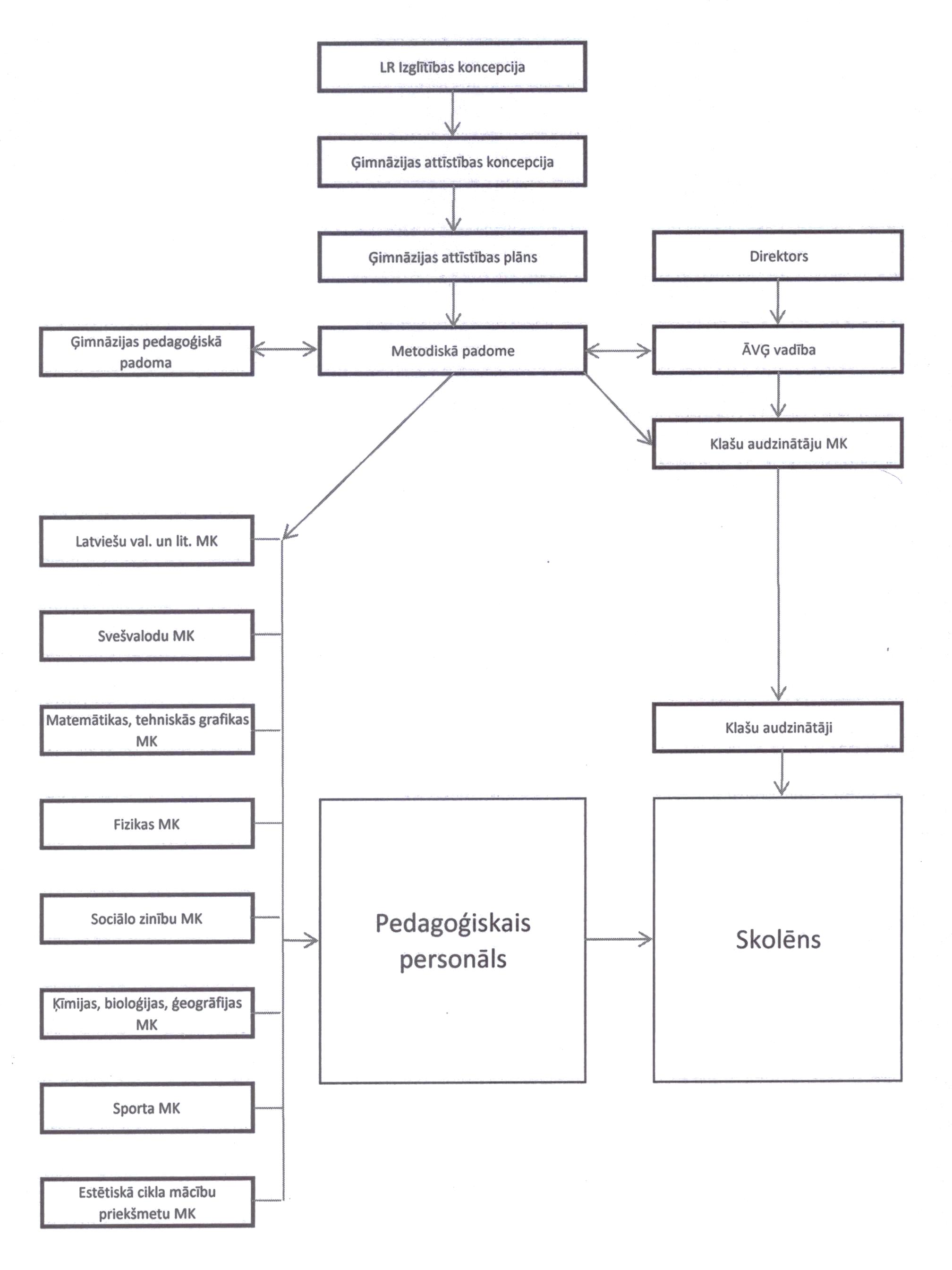 Āgenskalna Valsts ģimnāzijas pedagogu profesionālās pilnveides realizācija  no 2007. līdz 2010. gadamPedagogu anketēšanas rezultāti par iepriekšējā perioda jomu izvērtējumu no 2007. līdz 2010.gadamVecāku anketēšanas rezultāti par iepriekšējā perioda izvērtējumu no 2007. līdz 2010.gadamSkolēnu anketēšanas rezultāti par iepriekšējā perioda izvērtējumu no 2007. līdz 2010.gadamProgrammas kodsProgrammas nosaukumsProgrammas licences Nr. un datumsSkolēnu skaitsSkolēnu skaitsSkolēnu skaitsSkolēnu skaitsProgrammas kodsProgrammas nosaukumsProgrammas licences Nr. un datums2007./2008. m.g.2008./
2009.m.g.2009./2010.m.g.2010./2011.m.g.23011111Pamatizglītības otrā posma (7.-9.klases) izglītības programma530725.01.2005.24925324125031011011Vispārējās vidējās izglītības vispārizglītojošā virziena programma384106.09.20025626--31013011(fizika)Vispārējās vidējās izglītības matemātikas, dabaszinību un tehnikas virziena programma532210.02.2005.9077768731013011(ķīmija un bioloģija)Vispārējās vidējās izglītības matemātikas, dabaszinību un tehnikas virziena programma 532310.02.2005.9490919131013011(matemātika un datorzinības)Vispārējās vidējās izglītības matemātikas, dabaszinību un tehnikas virziena programma 532410.02.2005.23725223923431011011Vispārējās vidējās izglītības vispārizglītojošā virziena programma693728.06.2007.30568087Mācību gads7. - 9. klases7. - 9. klases10. – 12. klases10. – 12. klasesSkolēnu skaits kopāMācību gadsSkolēnu skaitsKlašu skaitsSkolēnu skaitsKlašu skaitsSkolēnu skaits kopā2007./2008.m.g.2499507177562008./2009.m.g.2539501187542009./2010.m.g.2419486187272010./2011.m.g.250949818748Finansējuma avoti2007. gads, lati2008.gads, lati2009.gads, lati2010.gads, latiNo valsts budžeta356902,00623204,00587421,00527812,00No pašvaldības budžeta188010,00296359,00266155,00252560,00Ziedojumi24527,0017487,0012000,005939,00Maksas pakalpojumi un citi ģimnāzijas ieņēmumi12975,0012410,0015148,0013040,00Kopējais finansējums582414,00949460,00907872,00799351,00Mācību priekšmets2007./2008.m.g.
 ABC līmeņi %2008./2009.m.g. 
ABC līmeņi %2009./2010.m.g.
ABC līmeņi %Vidēji 3 gados
ABC līmeņi %Latviešu valoda un literatūra98.2%100%98.2%98.8%Angļu valoda88.9%85.1%95.1%89.7%Matemātika96.3%93.7%96.3%95.4%Kopā 94.4%92.9%96.5%94.6%Mācību gadsKopējais iegūto vietu skaitsIegūtās vietas valstīIegūtās vietas valstīIegūtās vietas valstīĢimnāzijasvieta valstīMācību gadsKopējais iegūto vietu skaitsIIIIIIĢimnāzijasvieta valstī2007./2008.835-2.vieta2008./2009.725-3.vieta2009./2010.112632.vietaKopā:267163Kritērija  nosaukumsVērtējums Mācīšanas kvalitāte Ļoti labiMācīšanās kvalitāte Ļoti labiVērtēšana kā mācību procesa integratīva sastāvdaļaĻoti labiSadarbība ar vecākiemLabiVeselības aprūpe, skolēnu drošība un sociālā palīdzībaĻoti labiAtbalsts personības veidošanaiĻoti labiAtbalsts karjeras  izvēlēĻoti labiMācīšanās procesā sniegtais atbalstsĻoti labiMikroklimatsĻoti labiFiziskā videLabiTelpu, iekārtu un materiāltehnisko resursu nodrošinājums un izmantošanaĻoti labiPersonāla nodrošinājumsĻoti labiPersonāla nodarbinātības efektivitāteĻoti labiPersonāla attīstībaĻoti labiĢimnāzijas darba vērtēšanaĻoti labiAttīstības plāna veidošana un īstenošanaĻoti labiVadības darba kvalitāteĻoti labiPamatjoma2007./2008.m.g.2008./2009.m.g.2009./2010.m.g.2010./2011.m.g.Mācību satursGatavošanās pārejai uz jauno vidējās izglītības standartu ieviešanu matemātikas, fizikas, ķīmijas, bioloģijas, dabaszinību priekšmetosJauno pamatizglītības standartu ieviešanas rezultāti. Vidējās izglītības standartu ieviešanaVidējās izglītības standartu ieviešanaVidējās izglītības standartu ieviešanaMācīšana un mācīšanāsSkolēnu mācību darba individualizācijaVidējās izglītības standartu saturam atbilstošu daudzveidīgu un piemērotu metožu izmantošanaVidējās izglītības standartu saturam atbilstošu daudzveidīgu un piemērotu metožu izmantošanaSkolēnu praktiskās un pētnieciskās darbības daudzveidības palielināšana mācību satura apguvēSkolēnu sasniegumiSkolēnu individuālo sasniegumu veicināšanaSkolēnu individuālo sasniegumu veicināšanaSkolēnu individuālo sasniegumu veicināšanaSkolēnu individuālo sasniegumu izvērtēšanaAtbalsts skolēniemAtbalsts talantīgo skolēnu izaugsmeiAtbalsts talantīgo skolēnu izaugsmeiSkolēna pašnovērtēšanas prasmes un atbildības veicināšanaSkolēna paškontroles, pašnovērtēšanas un pašdisciplīnas prasmes attīstīšanaSkolas videPiederības apziņas veicināšana ģimnāzijas kultūrvideiPiederības apziņas veicināšana ģimnāzijas kultūrvideiSaskarsmes un skolēnu pašdisciplīnas motivēšanaSaskarsmes un skolēnu pašdisciplīnas motivēšanaResursiKlases audzinātāja darba efektivitātes paaugstināšanaKlases audzinātāja darba efektivitātes paaugstināšanaTelpu, iekārtu un resursu izmantošana jauno vidējās izglītības standartu ieviešanas procesāTelpu, iekārtu un resursu izmantošana jauno vidējās izglītības standartu ieviešanas procesāSkolas darba organizācija, vadība un kvalitātes nodrošināšanaDažāda līmeņa vadītāju pienākumu konkretizēšana un sadarbības veicināšana darbības uzlabošanai.Ģimnāzijas vadības iekšējās kontroles darba uzlabošanaĢimnāzijas darba reglamentējošo dokumentu atbilstība nomenklatūrai, normatīvo dokumentu pārskatīšanaPedagoģiskā personāla iesaistīšana ģimnāzijas darbības izvērtēšanas procesāNr.p.k.Mācību gadsVietaNosaukumsKonsultants1.2008.g.1.Rīgas pilsētas priekšpilsētu pirmās palīdzības sniegšanas sacensības (pamatskolas vecuma grupa)ĀrsteS. Grigorjeva2.2009.g.2.Rīgas pilsētas skolēnu pirmās palīdzības sacensības (vidusskolas vecuma grupā)ĀrsteS. Grigorjeva3.2010.g.1.Pirmās palīdzības sniegšanas sacensības Rīgas skolu jauniešiem (vidusskolas vecuma grupā)ĀrsteS. GrigorjevaProblēmas definēšanaIesaistītais APPasākumu, aktivitāšu veidsKlašu grupaNorises laiksAtbalsts skolēniem, kuriem ir grūtības mācībāsSkolas psihologsSkolas sociālais pedagogsSkolas ārsts-Skolēnu anketēšana problēmas izzināšanai;- Individuālas un grupu nodarbības;- Pārrunas;- Individuālais darbs ar skolēnu;- sadarbība ar vecākiem;- priekšmetu skolotāju konsultāciju apmeklējums; “atbalsta grupas” apmeklējums7.-12.kl.Gadā laikāAtbalsts skolēniem, kuriem ir problēmas ar disciplīnas ievērošanuSkolas psihologsSkolas sociālais pedagogsĢimnāzijas ārsts-Skolēnu anketēšana problēmas izzināšanai;- Individuālas un grupu nodarbības;- Pārrunas;- Individuālais darbs ar skolēnu;- sadarbība ar vecākiem;- “atbalsta grupas” apmeklējums7.-12.kl.Gadā laikāAtbalsts skolēniem konfliktsituāciju risināšanāĢimnāzijas psihologsĢimnāzijas sociālais pedagogs- Situācijas izzināšana un apzināšana;- Pārrunas;- Individuālais darbs ar skolēnu;- darbs grupā vai klasē;- sadarbība ar vecākiem;7.-12.kl.Pēc nepieciešamībasInterešu izglītības programmas nosaukumsApakšprogrammas nosaukumsDalībnieku skaitsDejas mākslaTautas deju kolektīvs „Vainags”18Tautas deju kolektīvs „Vainags 2”18Aerobika17Mūzika7.-9.klašu koris9010.-12.klašu koris54Jauktais koris „Mūžīgais strauts”37Rīgas Jaunā vīru kora grupa337.-9.klašu vokālais ansamblis1411.-12.klašu vokālais ansamblis10Instrumentālais ansamblis10Vizuālā un lietišķā mākslaVizuālās mākslas  pulciņš14Teātra mākslaSkatuves runa12SportsBasketbols meitenēm12Basketbols zēniem18Volejbols18Florbols16Frisbijs16CitasLiterārā jaunrade12Žurnalistika12„Esi līderis!”16Kopā447N.p.k.Interešu izglītības pulciņi2007./2008.m.g.2008./2009.m.g.2009./2010.m.g.1.Kori1. Sudraba medaļa Jaunajam vīru korim starptautiskajā koru konkursā Bratislavā2. 1. pakāpes diploms ģimnāzijas korim ,,Mūžīgais strauts” pieaugušo Dziesmu un deju svētkos 3.pakāpes diploms ģimnāzijas jauktajam korim starptautiskajā jauniešu koru konkursā Valmierā 1. I pakāpes laureāta diploms visiem 4 koriem Skolu jaunatnes X Dziesmu un deju svētkos. 2. Koris “Mūžīgais strauts” Grand Prix izcīņas dalībnieks Skolu jaunatnes X Dziesmu un deju svētkos.2.Tautas deju kolektīvs “Vainags”1.Rīgas skolu deju kolektīvu skates laureāts2.XXIV Vispārējo latviešu dziesmu un XIV deju svētku atklāšanas koncerta un lielkoncerta „Izdejot laiku” dalībnieks3.Starptautiskā deju un mūzikas festivāla Sidmouth (Anglija ) dalībnieks1. Rīgas skolu deju kolektīvu skates laureāts2.Rīgas dejotāju svētku lielkoncerta „Vedam danci šovakar” dalībnieks arēnā “Rīga”1.Latvijas Tautas deju ansambļu svētku lielkoncerta „Mugura lai nesaliecas” dalībnieks 2.X Latvijas skolu jaunatnes dziesmu un deju svētku laureāts, atklāšanas koncerta un lielkoncerta „Deja kāpj debesīs” dalībnieks3.Koncerts arēnā “Rīga” „Dziesmusvētki Ziemassvētkos”  dalībnieks3.Literārās jaunrades pulciņš1.vieta valstī literārās jaunrades žurnālam “Dvēseles lidojums” Latviešu valodas un literatūras skolotāju asociācijas rīkotajā literāro žurnālu un avīžu konkursā4.Ģimnāzijas avīze1.vieta valsts skolu avīžu konkursā par labāko dizainu2007./2008.m.g.2008./2009.m.g.2009./2010.m.g.1. 2.vieta- 10.-12.klašu komandai Rīgas novada orientēšanās sacensībās “Laimītes kauss” 2. 5. vieta -meiteņu komandai Latvijas Republikas 60. skolēnu spartakiādē frisbijā 3. 2.vieta- basketbola kluba Rīgas ASK un Reebok rīkotajās skolu basketbola stafetēs4. 3. vieta- 7 .klases zēnu komandai LV Prezidenta kaussa sacensībās futbolā 1. 1.vieta- 10.-12. klašu komandai Rīgas novada orientēšanās sacensībās “Laimītes kauss”2. 1.vieta- 10.-12. klašu komandai Anniņmuižas rudens krosā 3. 4. vieta- Latvijas Republikas 62. skolēnu spartakiādē Dobelē „Netradicionālās stafetes” 4. 3.vieta- meiteņu komandai Latvijas Republikas skolu čempionātā frisbijā. 5. 1. vieta –  10.-12.klašu nelicencētiem spēlētājiem volejbolā 6. 2.vieta- ģimnāzijas komandai Rīgas novada pavasara krosā 7. 1.vieta- 10.-12.klašu zēnu komandai stafešu skrējienā Uzvaras parkā 1. 1.vieta- 10.-12. klašu 1.komandaI, 2.vieta- 2. komandai Rīgas novada orientēšanās sacensības “Laimītes kauss”. 2. 1. vieta -10.-12. klašu komandai rudens krosa  Anniņmuižas stafetē3. 1.vieta- galda tenisā, volejbolā, basketbolā Valsts ģimnāziju  porta spēļu nakts turnīrā Talsos  4. 4.vieta- 10.-12. klašu zēnu komandai volejbolā Latvijas Republikas skolu čempionātā ” Lāse” 5. 4.vieta- meiteņu komandai  Latvijas Republikas 63. skolēnu spartakiādē frisbijā.  6. 3.vieta- zēnu komandai Rīgas Domes basketbola kausa izcīņā  7. 1.vieta- E grupā 7. klases komandai Rīgas pilsētas 22. atklātajās sporta tūrisma sacensības 8. 1.vieta -meiteņu komandai Rīgas kausa izcīņā florbolā Mācību priekšmets/ zinātnes joma/ iegūtā vieta2007./2008.2007./2008.2007./2008.2007./2008.2008./2009.2008./2009.2008./2009.2008./2009.2009./20102009./20102009./20102009./2010KopāMācību priekšmets/ zinātnes joma/ iegūtā vietaIIIIIIAIIIIIIAIIIIIIALatviešu valoda/ literatūra11221224116Matemātika1113Fizika22211 (pasaulesolimpi-āde)210Biznesa ekon.pam.112Informātika11Bioloģija112Ķīmija11Angļu valoda0Vēsture11Vācu valoda112Ģeogrāfija111115Politika22Mājsaimniecība (zēniem)11Mājsaimniecība (meit.)11Socioloģija11Pedagoģija11Astronomija11Mākslas zinātne11Krievu valoda44Psiholoģija11Vizuālā māksla0Kopā36145636374456Klase7.klase8.klase9.klase10.klase11.klase12.klaseSkolēnu skaits669093174167166Nodrošinājums62%67%61%38%42%45%Klase7.klase8.klase9.klase10.klase11.klase12.klaseSkolēnu skaits847990171168162Nodrošinājums68%74%67%38%44%50%Klase7.klase8.klase9.klase10.klase11.klase12.klaseSkolēnu skaits658987155165166Nodrošinājums80%83%85%49%47%56%Autors/ līdzautorsMācību grāmatas vai mācību īdzekļa nosaukumsIzdevniecība, Izdošanas gadsIlze Akmentiņa, Valentīna Andersone (ĀVĢ) , Ineta Blauduma, Inese Muhka,
 Inga ZemīteMācību līdzekļa komplekts:1.Latvija drauga acīm. Darba lapas (10-12 gadi)2.Mana Latvijas dienasgrāmata (10 –12 gadi)3.Skolotāja grāmata IZM, 2010. Antra Balode (ĀVĢ)Mācību līdzeklis. Valoda Turbo Pascal. Programmēšanas pamati. Vecāko klašu skolēniem un studentiemZvaigzne ABC, 2009.Santa Kazaka (ĀVĢ)Dace Moroza1. Mājturība un tehnoloģijas 5. klase. A daļa2. Mājturība un tehnoloģijas 5. klase. B daļa3. Skolotāja grāmata. Mājturība un tehnoloģijas 5. klasei. A un B daļaRaKa ,2009.Santa Kazaka (ĀVĢ)Dace Moroza1. Mājturība un tehnoloģijas 6. klasei. A daļa2. Mājturība un tehnoloģijas 6. klasei. B daļa3.Skolotāja grāmata. Mājturība un tehnoloģijas 6. klasei A un B daļaRaKa , 2010.I.Urbanoviča, R.Šūpola, Anita Vanaga (ĀVĢ)1.Latviešu valoda 10. klasei + CD skolēnam. VISC grifēts komplekts2.Latviešu valoda 10.  klasei. Skolotāja grāmata + CDZvaigzne ABC, 2010.Mācību priekšmets metodiskā komisija (MK)SkolotājsMācību priekšmets2007.2008.2009.2010.1. Latviešu valodas un literatūras MK Mediņa DainaLatv. val. un literatūra++1. Latviešu valodas un literatūras MK Simsone DaceLatv. val. un literatūra++1. Latviešu valodas un literatūras MK Sondore VijaLatv. val. un literatūra+1. Latviešu valodas un literatūras MK Bezmere InāraLatv. val. un literatūra+++1. Latviešu valodas un literatūras MK  Barovskis IngusLatv. val. un literatūra++1. Latviešu valodas un literatūras MK Ratinīka IvetaLatv. val. un literatūra+1. Latviešu valodas un literatūras MK Vanaga AnitaLatv. val. un literatūra++++2.Fizikas MKKrūmiņš JānisFizika+2.Fizikas MK Aigars MihnoFizika+2.Fizikas MK Klegere AijaFizika++2.Fizikas MKAukums ArsēnijsFizika+3.Svešvalodu  (angļu, vācu,  krievu) MKSvjastina ŅinaKrievu val.+++3.Svešvalodu  (angļu, vācu,  krievu) MKAndersoneValentīnaVācu val.++3.Svešvalodu  (angļu, vācu,  krievu) MKVanaga GitaAngļu val.+3.Svešvalodu  (angļu, vācu,  krievu) MK Savicka GunaAngļu val.+3.Svešvalodu  (angļu, vācu,  krievu) MKIvanova LudmilaAngļu val.+++3.Svešvalodu  (angļu, vācu,  krievu) MKMežbārde InāraAngļu val., vācu val.+++3.Svešvalodu  (angļu, vācu,  krievu) MKĶiesnere RamonaAngļu val.++3.Svešvalodu  (angļu, vācu,  krievu) MK Driksna MārtiņšAngļu val.+3.Svešvalodu  (angļu, vācu,  krievu) MK Kruglauža IlzeAngļu val.+3.Svešvalodu  (angļu, vācu,  krievu) MKAispure AntonijaVācu val.++++3.Svešvalodu  (angļu, vācu,  krievu) MKSpāre ZandaVācu val., angļu val.+++3.Svešvalodu  (angļu, vācu,  krievu) MKStrumpe JeļenaKrievu val.+++3.Svešvalodu  (angļu, vācu,  krievu) MKDudočkina IngaKrievu val.++++4. Matemātikas un-tehniskās grafikas MKŽilvinska LolitaMatemātika+++4. Matemātikas un-tehniskās grafikas MKAnčupāns AivarsMatemātika++4. Matemātikas un-tehniskās grafikas MKJubase VizbulīteMatemātika+++4. Matemātikas un-tehniskās grafikas MKKrumpāne KristīneMatemātika++4. Matemātikas un-tehniskās grafikas MKJuste ŅinaMatemātika+++4. Matemātikas un-tehniskās grafikas MKUpeniece IngaMatemātika++4. Matemātikas un-tehniskās grafikas MKPlauča LīgaMatemātika+4. Matemātikas un-tehniskās grafikas MKPlēsuma AijaMatemātika++++4. Matemātikas un-tehniskās grafikas MKAvotiņš JurisTehniskā grafika++4. Matemātikas un-tehniskās grafikas MKRieksts VitaTehniskā grafika + 5. Sociālo zinību MKKazaka SantaMājturība/ tekstiltehnoloģijas+++ 5. Sociālo zinību MKAvotiņš JurisMājturība/koka un metāla tehnoloģija++ 5. Sociālo zinību MKZavacka SolvitaEkonomika+ 5. Sociālo zinību MKOzoliņa LindaPsiholoģija++ 5. Sociālo zinību MKLiepiņš AndrisVēsture+++ 5. Sociālo zinību MKNudiens AnsisVēsture+ 5. Sociālo zinību MK Kuprišs EdmundsVēsture+6. Ķīmijas, bioloģijas, ģeogrāfijas MKFjodorova LauraĶīmija++6. Ķīmijas, bioloģijas, ģeogrāfijas MKGaile InāraĶīmija+6. Ķīmijas, bioloģijas, ģeogrāfijas MK Logins JāzepsĶīmija+++6. Ķīmijas, bioloģijas, ģeogrāfijas MKRēdliha AndraBioloģija+6. Ķīmijas, bioloģijas, ģeogrāfijas MKIngrīda GorkinaĶīmija++6. Ķīmijas, bioloģijas, ģeogrāfijas MKStrazda VairaBioloģija+++6. Ķīmijas, bioloģijas, ģeogrāfijas MKMiksone- Tukiša Santa                     Ģeogrāfija +7. Estētiskā cikla MKDrēviņa IevaVizuālā māksla ++7. Estētiskā cikla MKBrazovska  MarijaMūzika++7. Estētiskā cikla MKVītola ĀrijaMūzika++7. Estētiskā cikla MKTeivāne ZigrīdaKulturoloģija++++8.  Informātikas MK Balode AntraInformātika+++8.  Informātikas MK Zariņš AndrisInformātika+++8.  Informātikas MK Upenieks ArnisInformātika++8.  Informātikas MK Zembkovskis SergejsInformātika+9. Sporta MKOzoliņa IngaSports+++9. Sporta MKIvanišaks DmitrijsSports++9. Sporta MKUpenieks ArnisSports+9. Sporta MKVanags EdgarsSports++++9. Sporta MKPērkons MārcisSports+BibliotēkaRubene Alda++BibliotēkaJirgena Tamāra++Ģimnāzijas psihologsIeva Gaile++++Pulciņa vadītājsFeldmane Maija ++Joma KritērijiPiekrītuDrīzāk piekrītu  nekā nepiekrītuDrīzāk nepiekrītu  nekā nepiekrītuNepiekrītuMācību satursEs zinu sava mācību pirekšmeta standarta prasības91%7%2%Mācību satursSkolotāji sadarbojas mācību priekšmetu programmu izstrādē/ izvēlē68%25%3%3%Mācību satursSkolas vadība sniedz skolotājiem atbalstu mācību priekšmetu programmu izstrādē/ izvēlē65%28%7%Mācīšana un mācīšanāsSkolotāji mācību procesā izmanto mūsdienīgas tehnoloģijas67%32%2%Mācīšana un mācīšanāsSkolēni vajadzības gadījumā labprāt lūdz padomu vai palīdzību skolotājam68%28%3%Mācīšana un mācīšanāsSkolēni prot plānot savu darbu22%58%19%2%Mācīšana un mācīšanāsSkolā regulāri izvērtē katra skolēna izaugsmi53%38%8%Mācīšana un mācīšanāsSkolēni sasniedz savām spējām atbilstošus rezultātus37%53%10%Mācīšana un mācīšanāsSkolēni veiksmīgi sadarbojas mācību procesā35%57%8%Mācīšana un mācīšanāsSkola palīdz vecākiem sniegt atbalstu bērnam mācīšanās procesā51%49%Mācīšana un mācīšanāsPasākumi vecākiem ir pārdomāti un labi organizēti62%37%2%Atbalsts skolēniemSkola sniedz palīdzību skolēniem, kam mācības sagādā grūtības63%33%3%Atbalsts skolēniemSkolā organizē darbu ar talantīgajiem skolēniem77%23%Atbalsts skolēniemSkolotāji sadarbojas ar skolas atbalsta personālu64%29%7%Atbalsts skolēniemSkolotāji zina un ievēro skolēnu speciālās vajadzības61%36%3%Skolas videSkolotāji pozitīvi vērtē savu skolu75%25%Skolas videSkolas vadība izturas taisnīgi pret visiem darbiniekiem62%31%5%2%Skolas videSkolas vadība novērtē skolotāja labi padarīto darbu75%22%2%2%ResursiMan ir darbam nep[ieciešamie mācību materiāli un līdzekļi75%17%8%ResursiSkolotāji var pārrunāt ar kolēģiem mācību procesā radušās problēmas92%8%ResursiMana priekšmeta metodiskās komisijas sanāksmēs tiek parrunātas dažādas tālākizglītības iespējas81%15%2%2%Skolas darba organizācija un kvalitātes nodrošināšanaSkolā atbalsta jaunas idejas un iniciatīvas67%32%2%Skolas darba organizācija un kvalitātes nodrošināšanaSkoltāji var pārrunāt savas darba problēmas ar skolas vadību73%25%2%Skolas darba organizācija un kvalitātes nodrošināšanaSkolotāja viedokli vadība neņem vērā11%16%25%48%Skolas darba organizācija un kvalitātes nodrošināšanaSkolā pastāvīgi veic pašvērtēšanu81%19%Skolas darba organizācija un kvalitātes nodrošināšanaMan ir zināms un saprotams skolas attīstības plāns80%17%3%Joma KritērijiPiekrītuDrīzāk piekrītu  nekā nepiekrītuDrīzāk nepiekrītu  nekā nepiekrītuNepiekrītuManam bērnam patīk skolā51%36%11%3%Mācīšana un mācīšanāsMana bērna mājas darbu apjoms ir normāls15%34%35%16%Mācīšana un mācīšanāsMan ir izskaidrota skolēnu mācību sasniegumu vērtēšanas kārtība32%36%27%4%Mācīšana un mācīšanāsSkolas sniegtā informācija34%45%18%4%Mācīšana un mācīšanāsEs regulāri saņemu informāciju par sava bērna sasniegumiem53%35%12%Mācīšana un mācīšanāsVecāku sapulces un tikšanās ir labi sagatavotas un organizētas47%43%7%3%Atbalsts skolēniemMani vienmēr informē par skolēnu profilaktiskās veselības aprūpes pasākumiem skolā19%27%26%28%Atbalsts skolēniemSkola rūpējas par mana bērna drošību skolā un ārpusskolas pasākumos31%55%11%3%Atbalsts skolēniemManam bērnam tiek dota iespēja piedalīties dažādos skolas organizētos pasākumos un ārpusstundu aktivitātēs65%30%5%Atbalsts skolēniemMan ir sniegta informācija par skolā apgūstamajām izglītības programmām68%27%4%1%Atbalsts skolēniemSkola piedāvā vispusīgu informāciju par dažādām profesijām un tālākās izglītības iespējām15%39%24%21%Skolas videSkolai ir laba slava sabiedrībā69%28%3%Skolas videSkolotāji pret manu bērnu izturas taisnīgi35%53%11%1%Skolas videMana bērna neveiksmes un uzvedību neapspriež citu cilvēku klātbūtnē36%39%21%4%Skolas videSkolā ir skaidri formulēti iekšējās kārtības noteikumi70%26%4%Skolas videMan ir sniegta informācija, kā jārīkojas, ja mans bērns nevar ierasties skolā73%15%11%1%Skolas videSkola vienmēr ir tīra un sakopta54%33%13%Skolas videZiemā skolā ir silti43%28%20%8%ResursiSkola laikus informē mani par nepieciešamiem mācību līdzekļiem51%41%7%1%Skolas darba organizācija, vadība un kvalitātes nodrošināšanaMan ir sniegta informācija par skolas nākotnes iecerēm un attīstības virzieniem19%23%35%23%Skolas darba organizācija, vadība un kvalitātes nodrošināšanaSkolas padomes darbība ir lietderīga23%27%27%23%Joma KritērijiPiekrītuDrīzāk piekrītu  nekā nepiekrītuDrīzāk nepiekrītu  nekā nepiekrītuNepiekrītuMācīšana un mācīšanāsMan patīk mūsu skolā57%35%5%3%Mācīšana un mācīšanāsManus rakstu darbus skolotāji izlabo savlaicīgi22%58%19%1%Mācīšana un mācīšanāsSkolotāji vienmēr izskaidro, kā pildīt mājas darbus14%51%29%5%Mācīšana un mācīšanāsSkolotāji vienmēr izskaidro pārbaudes darba izpildes nosacījumus33%53%13%1%Mācīšana un mācīšanāsSkolotāji saprotami izstāsta un izskaidro mācību vielu15%74%11%Mācīšana un mācīšanāsEs skolotājiem droši varu izteikt savas domas24%40%30%6%Mācīšana un mācīšanāsEs varu prasīt padomu skolotājiem, ja kaut ko nesaprotu52%40%8%Mācīšana un mācīšanāsSkolotāji rosina mūs izmantot dažādus mācību palīglīdzekļus (rokasgrāmatas,  enciklopēdijas, vārdnīcas, žurnālus, laikrakstus utt.)51%33%14%1%Mācīšana un mācīšanāsSkolotāji apgalvo, ka es varu sasniegt labākus rezultātus34%42%22%2%Mācīšana un mācīšanāsEs protu novērtēt savus mācību sasniegumus43%46%8%2%Mācīšana un mācīšanāsMan patīk mācīties16%51%25%8%Mācīšana un mācīšanāsEs protu sadarboties ar citiem skolēniem mācību procesā59%35%6%Mācīšana un mācīšanāsSkolotāji vienmēr saprotami pamato mana darba vērtējumu14%60%25%2%Atbalsts skolēniemEs zinu kā rīkoties traumas vai pēkšņas slimības gadījumā58%30%9%2%Atbalsts skolēniemEs zinu, kā rīkoties bīstamās un ārkārtas situācijās (uz ielas, uz ūdens, uz ledus, ugunsgrēkā utt.)62%32%5%1%Atbalsts skolēniemSkolā un tās apkārtnē es jūtos droši58%34%5%3%Atbalsts skolēniemSkolā mums māca veselīgu dzīvesveidu (nesmēķēt, nelietot narkotikas, alkoholu, neveselīgu izturu)39%38%22%1%Atbalsts skolēniemKlases audzinātāja stundas manā klasē vienmēr ir interesantas45%41%14%Atbalsts skolēniemSkolas organizētie ārpusklases pasākumi ir interesanti18%50%26%6%Atbalsts skolēniemSkolā ir pieejama informācija par dažādām profesijām6%37%47%10%Atbalsts skolēniemSkolā ir iespēja apmeklēt konsultācijas un papildu nodarbības dažādos mācību priekšmetos78%19%2%Atbalsts skolēniemSkolā ir iespēja piedalīties dažādos mācību projektos, olimpiādēs, konkursos un sacensībās78%19%3%Atbalsts skolēniemSkolēnu pašpārvalde darbojas labi20%50%17%13%Skolas videSkolotāji vienmēr ir laipni un atsaucīgi8%73%18%Skolas videMani klases biedri ir draudzīgi un izpalīdzīgi51%42%6%Skolas videSkolā bieži notiek strīdi un kautiņi1%3%29%66%Skolas videSkola vienmēr ir tīra un sakopta42%47%8%3%Skolas videZiemā skolā ir silti48%35%9%7%ResursiSkolēniem ir iespēja mācību procesā izmantot datoru52%33%14%1%ResursiSkolas bibliotēkā ir atrodami pietiekami plaša mācībām nepieciešamā informācija34%44%17%4%